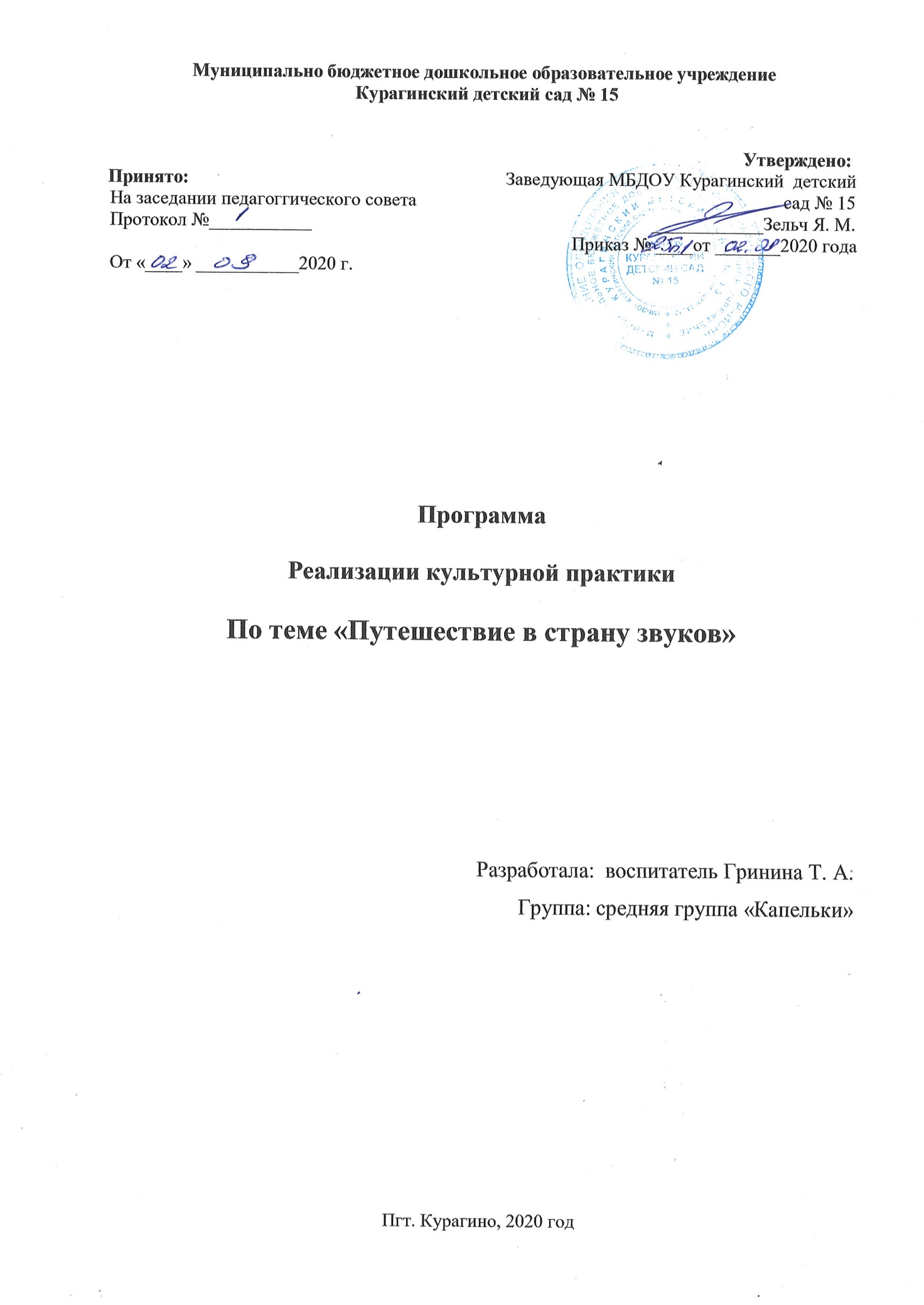 Пояснительная запискаСредний  дошкольный возраст – это возраст чувственного (сенсорного) познания окружающего мира. Наиболее продуктивно ребенок усваивают то, что ему интересно, что затрагивает его эмоции. Необходимо с раннего возраста обеспечить ребенку возможность полноценного речевого развития, которое невозможно без богатого речевого общения как со взрослыми, так и со сверстниками; знакомства с народным фольклором и художественной литературой.Предлагаемая программа направлена на развитие речи, обогащения словаря детей -4-5 лет. Актуальность программы заключается в том, что она обеспечивает преемственность в обучении между детским садом и начальной школой. Программа строится с учетом возрастных и психологических особенностей дошкольников, учитывает тенденции модернизации российского образования. Одним из важнейших средств познания окружающего мира для детей 4-5 лет является возможность понимать речь и говорить. У ребенка возникает потребность спрашивать взрослого о заинтересовавших его предметах и явлениях окружающего мира, что служит основой для развития диалогической речи. Вместе с тем в речевых возможностях детей данного возраста наблюдаются большие индивидуальные различия. Таким образом, при систематической работе по развитию речи у детей активизируются познавательные процессы, расширяется активный и пассивный словарь, формируется культура речевого общения. Развитие памяти, восприятия, мышления, внимания позволяет развивать у детей интеллектуальные и творческие возможности.Главная цель программы: создание условий для развития у детей 4-5 лет познавательной речевой активности.Данная цель определяет задачи:1) Развить речевой аппарат.2) Совершенствовать грамматический строй речи;3) Развитть связную монологическую речь;4) Привлечеть внимание детей к собственной речи;5) Познакомить со звуками, введение элементов звукового анализа.Данная рабочая программа предполагает решение новых образовательных задач путем использования современных образовательных технологий. Образовательная деятельность осуществляется в процессе организации различных видов деятельности: игровой, коммуникативной, трудовой, познавательно- исследовательской, продуктивной, музыки, художественного чтения, физической культуры, безопасности.Достижение подобного результата способствует: игровой характер речевых упражнений;коррекционно-развивающий характер материала;тесная связь речи и познавательных процессов;использование малых форм фольклора.Работа ведется по следующим направлениям:лексико-грамматические игры и упражнения;пальчиковая гимнастика;игры для развития правильного речевого и физиологического дыхания;игры для развития слухового внимания и фонетического слуха;сенсорное развитие;работа над звуковой стороной речи;физкультминутка – логоритмика.Структура программы: Программа рассчитана на детей 4-5 лет, на 1 года обучения. Занятия проходят 1 раз в неделю по 1 часу, всего 36 часов в учебном году. Наполняемость групп – 8-10 человек. В начале и в конце каждого года обучения проводиться диагностика уровня развития детей. Занятия с детьми 4-х лет включают в себя более углубленную работу над словарем, процессами словообразования и словоизменения, игры и упражнения по сенсорному развитию.Сенсорное развитие ребенка – это развитие его восприятия и формирование представлений о внешних свойствах предметов: их форме, цвете, величине, положении в пространстве. Именно 4-х летний возраст считают наиболее благоприятным для совершенствования деятельности органов чувств, накопления представлений об окружающем мире.Предполагаемые результаты обучения        К концу срока обучения дети должны иметь представление об:основных признаках осени; названиях основных  овощей и фруктов, их цвет, форма и вкус;3-4 видах деревьев; названиях основных предметов посуды, их назначении;свойствах снега, основных признаках зимы;названиях домашних и диких животных и их детенышей, их отличительных особенностях;составе семьи, родственных связей в семье;основных признаках весны.К концу срока обучения дети должны уметь:слушать и понимать речь – основное средство общения;различать, анализировать и дифференцировать на слух фонемы (звуки);выполнять несложные пальчиковые игры и упражнения, упражнения на развитие речевого дыхания;различать некоторые виды деревьев, домашних и диких животных;пользоваться в свободной речи словами обобщениями по пройденным темам;составлять простые предложения, отвечать на вопросы;давать оценку поступкам героев.Учебно-тематический план.Методическое обеспечение программыС рождением ребенка окружаем множество звуков: речь людей, музыка, шелест листьев, щебетанье птиц и т. п. Но из всех звуков, воспринимаемых ребенком, лишь речевые звуки служат целям общения его с взрослыми и сверстниками, средством передачи различной информации, побуждение к действию.В основе занятия лежит игра, методы и приемы, объединенные единым тематическим сюжетом. Нельзя не отметить и «ситуацию затруднения», когда ребенок ставиться перед необходимостью преодолевать затруднения, самостоятельно находить ответы на вопросы, творчески размышлять.Игры и упражнения расположены с постепенным усложнением программных задач. Они способствуют обогащению словаря у детей, развитию мелкой моторики, создание интереса к речевой активности.Данная программа является интегрированной, т. е. содержание любого занятия может быть связанно одновременно с различными темами: окружающий мир, ознакомление с малыми формами фольклора, развитие речи, изобразительная деятельность и т. п. Занятия строятся в занимательной игровой форме. Так как речь имеет прямое отношение к формированию мышления и познавательному развитию ребенка в этом возрасте, то на занятиях широко используется наглядность (картинки, рисунки). Следует  отметить, что успех работы педагога во многом зависит от того, насколько добросовестно относятся родители к закреплению изученного материала. Используя предложенный (в виде наглядных рекомендаций) материал дома, они получают  возможность закрепления ребенком полученных умений и навыков в свободном речевом общении – во время игр, прогулок, экскурсий и т. д. в повседневной жизни.Методы и приемы, используемые на занятиях: игра, вопрос, диалог, беседа, показ, практические действия с различными дидактическими материалами.Ход занятия: состоит из смены различных видов деятельности:сюрпризный момент;беседа, рассматривание каких-либо предметов, изображений по теме;вопросы к ребятам;упражнение на развитие правильного речевого дыхания;пальчиковая игра;игра с мелкими предметами.Материально-техническое и дидактическое оснащение программы: игрушки, предметные и сюжетные картинки;наглядный и раздаточный материал;бумага, карандаши;художественная и методическая литература;игры на развитие дыхания;спортивный инвентарь.Технологические карты организованной учебной деятельности№ 1образовательные области):  Развитие речи (вариативный компонент)тема: «Мебель»цель: Формировать знание названий мебели, её отдельных частей и обобщающее слово «мебель»; расширить знания о назначении мебели, о различных её видах; учить пониманию предлогов в сочетании с названиями мебели; развивать логическое мышление; слуховое внимание и координацию движений.  материалы и оборудование: предметные картинки, мяч, маска лисы.Ожидаемые результатывоспроизводит: знает для чего нужна мебель.понимает: какая бывает мебель. применяет: отвечает на логические вопросы, ведет беседу, слышит заданный звук.№ 2образовательные области: разделы: Развитие речи (вариативный компонент)тема: «Осень»цель: Формировать знания и времени года «Осень», расширить знания о признаках осень, развивать речь, слуховое внимание и координацию движений. Воспитывать доброжелательность. материалы и оборудование: диктофон, сюжетные картинки, мнемотаблица «Осень», мяч, письмо от Лунтика, корзина с осенними листьями.Ожидаемые результатывоспроизводит: знает цвета осенних листьев.понимает: признаки осени.применяет: слышит заданный звук, ведет беседу, сравнивает.№ 3образовательные области: социально-коммуникативное развитиеразделы: Развитие речи (вариативный компонент)тема: «Овощи»цель: Учить детей отвечать на вопросы воспитателя несложными предложениями. Развивать психические качества: мышление, память, внимание, воображение. Закреплять знания детей об овощах и пользе их людям. Воспитывать у детей желание трудиться и помогать старшим. материалы и оборудование: муляжи овощей, мешочек.Ожидаемые результаты:воспроизводит: отвечает на вопросы.понимает: почему овощи полезны, где они растут.применяет: образуют от существвительного прилагательное, узнает овощи.№ 4образовательные области: социально-коммуникативное развитиеразделы: Развитие речи (вариативный компонент)тема: «Фрукты»цель: Расширять и активизировать словарь по теме. Познакомить детей с обобщающим понятием «фрукты». Учить образовывать относительные прилагательные и согласовывать их с существительными в роде и числе. Учить составлять простые осложнённые однородными членами предложения. Развивать внимание, восприятие, логическое мышление. Воспитывать умение слушать и слышать воспитателя, уважительное отношение к отвечающему товарищу. материалы и оборудование: корзина, муляжи фруктов, волшебный мешочек для дидактической игры, мультимедийное оборудование, магнитная доска, магнитные яблочки, свежие яблоки.Ожидаемые результаты:воспроизводит: знает, где растут фрукты.понимает: чем отличаются фрукты от овощей.применяет: узнают звук [я], называют лишнее, объясняют свой выбор.№ 5образовательные области: социально-коммуникативное развитиеразделы: Развитие речи (вариативный компонент)тема: «Ягоды»цель: познакомить детей с названиями ягод, внешними признаками, обобщающим словом «ягоды»; учить придумывать сюжет сказки, развивать фантазию, речь, мелкую моторику пальцев. Воспитывать желание быть активным. материалы и оборудование: муляжи ягод, сюжетные картинки, ягоды из сукна или картона, нить. билингвальный компонент:   ягода - жидекОжидаемые результаты:воспроизводит: знают названия 2-3 ягод.понимает: что из ягод варят (компот)применяет: составляют сказку, приобразовывают существительные в прилагательные.№ 6образовательные области: социально-коммуникативное развитиеразделы: Развитие речи (вариативный компонент)тема: «Грибы»цель: Познакомить детей с грибами, учить понимать слова: несъедобный, ядовитый. Учить узнавать заданный звук. Развивать речь, умение отвечать на вопросы. Воспитывать ответственность за свое здоровье.материалы и оборудование: игрушка  ежик, макеты деревьев для имитации леса, корзинка, муляжи и картинки грибов.Ожидаемые результаты:воспроизводит: знает где растут грибы.понимает: значение слов: несъедобный, ядовитый.применяет: собирает съедобные грибы, отвечает на вопросы, знает названия 3-4 грибов.№ 7образовательные области: социально-коммуникативное развитиеразделы: Развитие речи (вариативный компонент)тема: «Деревья».  Экскурсия в парк. цель: Познакомить с названиями  деревьев, расширить знания детей об осени, развивать словообразование, творчество. Воспитывать желание дарить радость родным. материалы и оборудование: естественная среда парка.Ожидаемые результаты:воспроизводит: знает 2-3 названия дерева.понимает: почему листья меняют окрас.применяет: узнает и называет дерево, образует новые слова.№ 8образовательные области: социально-коммуникативное развитиеразделы: Развитие речи (вариативный компонент)тема: «В лесу»цель: закрепить знания детей об осени, осенних явлениях, пополнить знания детей  о жизни животных в лесу, обогащать словарный запас детей на тему «Осень». Создавать эмоциональное настроение, используя театрализованное сопровождение. Развивать фонематический  слух, зрительно–моторную координацию. Воспитывать бережное отношение к природе, к лесу. материалы и оборудование: макеты деревьев, осенние листья (половинки), картинки лесных животных.Ожидаемые результаты:воспроизводит: знает правила поведения в лесу.понимает: как живут животные в лесу и готовятся  к наступлению зимы.применяет: выполняет логоритмику, читает стих с жестами и мимикой.№ 9образовательные области: социально-коммуникативное развитиеразделы: Развитие речи (вариативный компонент)тема: «Одежда и обувь»цель: Познакомить с одеждой и обувью, учить различать одежду по половому признаку и по сезонным изменениям, развивать речь, логику, фантазию. Воспитывать отзывчивость. материалы и оборудование: письмо от Шапокляк, фотоаппараты, картинки, пакет с вещами Ожидаемые результаты:воспроизводит: знает названия одежды.понимает: какую одежду носят девочки и мальчики, как нужно одеваться в разное время года.применяет: может одеть одежду по половому признаку, а так же по сезону.№ 10образовательные области: социально-коммуникативное развитиеразделы: Развитие речи (вариативный компонент)тема: «Зима»цель: Формировать знания о зиме, развивать логическое мышление, артикуляцию, речевое дыхание.  Учить составлять предложения по картинке, называть слова во множественном числе. материалы и оборудование: сюжетные картинки.Ожиаемые результаты:воспроизводит: знает признаки зимы.понимает: какие изменения происходят в природе зимой.применяет: отгадывает загадки, ведет беседу, называет слова во множественном числе.№ 11образовательные области: социально-коммуникативное развитиеразделы: Развитие речи (вариативный компонент)тема: «Зима»цель: Учить называть время года, название зимних явлений природы.Расширить словарный запас детей. материалы и оборудование: Картина зимнего леса, зайка, магнитофон.Ожидаемые результаты:           воспроизводит: называют время года.понимает: различать вопросительные предложения со словами.применяет: применять новые знания в ответах на вопросы.№ 12образовательные области: социально-коммуникативное развитиеразделы: Развитие речи (вариативный компонент)тема: «Елочка»цель: Развитие у детей первоначальных навыков владения речью. Уметь воспринимать речь на слух, ввести несложный разговор, составлять несложные грамматические конструкции. Продолжать знакомить с произведениями художественной литературы, учить отвечать на вопросы по содержанию.материалы и оборудование: елочка, картинки, игрушки, клей, полоски бумаги.Ожидаемые резуьтаты:            воспроизводит: знают название времени года.понимает: текст произведения.применяет: составлять простые предложени.№ 13образовательные области: социально-коммуникативное развитиеразделы: Развитие речи (вариативный компонент)тема: «Воздушные шары для Ия»цель: Познакомить детей с лексикой по теме. Побуждать использовать в разговоре речевые образцы «Доброе утро».  Воспитать доброжелательность. материалы и оборудование: игрушки, лопнувший воздушный шарик, цветные карандаши, бумага на каждого ребенка, карточки.Ожидаемые результаты:воспроизводит: называют цветапонимает: сказку о звуках.применяет: умеют вести диалог.№ 14образовательные области: социально-коммуникативное развитиеразделы: Развитие речи (вариативный компонент)тема: «Транспорт»цель: Познакомить с транспортом: корабль, машина, самолет. Развивать логическое мышление, речь;  формировать словарный запас; воспитывать отзывчивость, доброту.  материалы и оборудование: картинки транспорта, игрушка Айболит; сюжетные картинки: море, горы, дорога, детали машины: кузов, колеса; картинки с недостающими деталями машины.Ожидаемые результаты:воспроизводит: виды транспорта, назначение светофора.понимает: назначение транспорта, сигналы светофора.применяет: навыки обследования групп предметов при помощи зрительных и осязательно-                    двигательных анализаторов.№ 15образовательные области: социально-коммуникативное развитиеразделы: Развитие речи (вариативный компонент)тема: Виды транспортацель: Формирование и развитие навыков аудирования и говорения в знакомых и новых игровых учебных ситуациях по пройденным темам и по теме «Транспорт». Обогащение активного словарного запаса. материалы и оборудование: предметные картинки, игрушки, кубик.Ожидаемые результаты: воспроизводит: называют виды транспорта.понимает: опасность от транспортаприменяет: простые предложения.№ 16образовательные области: социально-коммуникативное развитиеразделы: Развитие речи (вариативный компонент)тема: «Домашние животные»цель: Развитие понимания речи и активизация словаря за счет названий домашних животных, формирование умения слушать и понимать заданный вопрос: «Это кто?», «Это что?» отвечать на него. Упражнять детей в правильном произношении звуков русского языка. материалы и оборудование: кукла, карточки, игрушки.Ожидаемый результат:воспроизводит: называют домашних животных.понимает: сформированно  умение слушать и понимать заданный вопросприменяет: применять новые знания в ответах на вопросы№ 17образовательные области: социально-коммуникативное развитиеразделы: Развитие речи (вариативный компонент)тема:  Цветок дружбы.цель: Расширять представление о дружбе, друзьях; развивать умение оценивать свои поступки других, разивиать речь; воспитывать дружелюбное отношение к окружающим людям.материалы и оборудование: лепестки, фомастеры, клей, письмо.Ожидаемые результаты:воспроизводит: сказку.понимает: о доброжелательном отношении к окружающим его людям, понимают правила дружбы.применяет: рассуждают, ведут беседу, исполняют песню.№ 18образовательные области: социально-коммуникативное развитиеразделы: Развитие речи (вариативный компонент)тема: «Дикие животные»цель: Развитие понимания речи и активизация словаря за счет названий диких животных, формирование умения слушать и понимать заданный вопрос: «Это кто?», «Это что?» отвечать на него. Упражнять детей в правильном произношении звуков русского языка.материалы и оборудование: кукла, игрушки, аудиозаписьОжидаемые результаты:воспроизводит: называют диких животных.понимает: сформированно  умение слушать и понимать заданный вопрос.применяет: применять новые знания в ответах на вопросы.№ 19образовательные области: социально-коммуникативное развитиеразделы: Развитие речи (вариативный компонент)тема: Россия- Родина Моя!цель: Познакомить со словом «Родина». Развивать  связную речь.  Приобщение детей к музыкальной культуре народов РФ - сокровищницы впечатлений. материалы и оборудование: глобус, сюжетные картинки, игрушечные лошадки для игры.Ожидаемые результаты:воспроизводит: понятие Родина.понимает: значение слова Родина.применяет: составляет небольшой рассказ по мнемокартам, учит песню.№ 20образовательные области: социально-коммуникативное развитиеразделы: Развитие речи (вариативный компонент)тема: «Наш дом»цель: Развитие умения понимать обобщающее слово «семья». Формирование у детей навыков диалогической речи. Упражнение детей в правильном произношении звуков. материалы и оборудование: кукла, картина, мультфильм.Ожидаемые результаты: воспроизводит: называют членов семьи.понимает: сформированно  умение слушать и понимать заданный вопрос.применяет: применять новые знания в ответах на вопросы.№ 21образовательные области: социально-коммуникативное развитиеразделы: Развитие речи (вариативный компонент)тема: «Моя семья»цель: Учить различать членов семьи. Закрепить знание цвета. Воспитывать любовь и бережное отношение к членам своей семьи. материалы и оборудование: картинки или фото членов семьи, персонажи сказки «Репка» цветные карандаши, листы бумаги с макетами цветов.Ожидаемые результаты:воспроизводит: называют членов семьи.понимает: у кого в семье какие обязанности.применяет: применять новые знания в ответах на вопросы.№ 22образовательные области: социально-коммуникативное развитиеразделы: Развитие речи (вариативный компонент)тема: «Части тела»цель: Учить называть части тела. Закрепить умение составлять простые предложения. Развивать внимание, память, мышление. материалы и оборудование: элементы частей тела, мишутка,иллюстрации, мячикОжидаемые результаты:воспроизводит: называют части тела.понимает: различать вопросительные предложения со словами что это?применяет: применять новые знания в ответах на вопросы.№ 23образовательные области: социально-коммуникативное развитиеразделы: Развитие речи (вариативный компонент)тема: «Предметы туалета»цель: Учить различать и называть  предметов туалета и их назначении;  расширить словарный запас; воспитывать у детей культурно-гигиенические навыки, желание всегда быть красивыми, чистыми, аккуратными, уважительно относиться к своему телу.материалы и оборудование: картинкиОжидаемые результаты:воспроизводит: называют предметы туалета и знают их предназначение.понимает: различать вопросительные предложения со словами что это?применяет: применять новые знания в ответах на вопросы.№ 24образовательные области: социально-коммуникативное развитиеразделы: Развитие речи (вариативный компонент)тема: «Мои игрушки»цель: запомнить название игрушек; упражнять в названии игрушек; активно включаться в коммуникативную ситуацию по ходу занятия. материалы и оборудование: волшебная коробочка, игрушки: кукла, мячик, машинка.Ожидаемые результаты: воспроизводит: название игрушек.понимает: поставленные вопросы.применяет: диалогическую речь.№ 25образовательные области: социально-коммуникативное развитиеразделы: Развитие речи (вариативный компонент)тема: «Домашние птицы»цель: Закрепление умений и навыков воспринимать на слух и произносить слова с усвоенными звуками и их сочетаниями, трудными для детей. Выработка умений понимать и употреблять в речи вопросительные предложения со словом чей?. Развитие логического мышления и памяти. материалы и оборудование: Предметные картинки: изображения домашних животных, птиц и их детенышей,  сюжетная  картинка  «На птичьем дворе». Мультфильмы: «Курочка Ряба»Ожидаемые реультаты:воспроизводит: называют домаших птиц.понимает: условия для жизни домашних птиц.            применяет: в речи слова обозначающие.№ 26образовательные области: социально-коммуникативное развитиеразделы: Развитие речи (вариативный компонент)тема: «Мы с тобой весенним днем на прогулку в лес пойдем».                      цель: Выявить уровень развития у детей речевых умений: отвечать на вопросы полным предложением; составлять предложения по сюжетным картинкам; читать наизусть знакомое произведение; использовать слова с предлогами, имена существительные во множественном числе; определить объем словарного запаса детей по темам «Лесные обитатели и их детеныши» и «Весна»; уровень развития фонематического звука. продолжать учить детей отгадывать загадки. Упражнять в звукоподражании. Развивать связную речь, наблюдательность, мелкую и общую моторику. материалы и оборудование: разноцветыне следы, сюжетные картинки, кукушка, запись пения кукушки,Ожидаемые результаты:воспроизводит: различают лесных обитателей, где живут, детенышей. понимает: о весеннем лесе и его обитателях.применяет: описывает картинки, слушает, отвечает на вопросы полными ответами. № 27образовательные области: социально-коммуникативное развитиеразделы: Развитие речи (вариативный компонент)тема: (тема): «Наурыз»цель: формировать знания о празднике Наурыз, о национальных традициях и о блюде «науры-коже», развивать связную речь, воспитывать уважение к традициям. материалы и оборудование: картинки с изображением празднования Наурыза, видеозарисовка про праздник , макет изготовления Наурыз-коже, ТСО, электронный носитель с видеозаписью необходимого для проведения урока материала.Ожидаемые результаты:воспроизводит: знают о праздникепонимает: что Наурыз по восточному календарю – это Новый год.применяет: рассказывают об изученном.№ 28образовательные области: социально-коммуникативное развитиеразделы: Развитие речи (вариативный компонент)тема: « Посуда» цель: Формировать  умений и навыки согласовывать прилагательные с существительными в роде и числе (большая чашка, маленькие тарелки и т.д.). Создание условий для понимания вопросов какой? Выработка умений понимать предложение с вопросительным словом где?  Развитие умения понимать и использовать в речи обобщающие слова.материалы и оборудование: кубик, мишка, мешок, посуда игрушечная.воспроизводит: называют предметы посуды.понимает: поставленный вопрос.применяет: диалогическую речь.№ 29образовательные области: социально-коммуникативное развитиеразделы: Развитие речи (вариативный компонент)тема: «Продукты питания»цель: Первоначальное накопление и активное усвоение новых лексических единиц по теме. Формирование умений и навыков согласовывать прилагательные с существительными в роде и числе (большая чашка, маленькие тарелки и т.д.). Развитие логического мышления, внимания и памяти. материалы и оборудование: Игрушки: посуда (большие, маленькие, разноцветные)Ожидаемые результаты:воспроизводит: называют продукты питания.понимает: различают и называют величину.применяет: диалогическую речьПриложение.Педагог: Встаньте в круг.Будем в повара играть,Никому нельзя зевать.Если повар будешь ты,Что сготовишь, назови?Педагог: надевает поварской колпак на голову рядом стоящего ребенка. Этот ребенок полным предложением отвечает на вопрос логопеда.Педагог: Ты готовишь напиток из клюквы? Какой напиток ты приготовишь?Ребенок: Я приготовлю клюквенный напиток.Педагог: Ты готовишь пирог из яблок? Какой пирог приготовишь?Ребенок: Я приготовлю яблочный пирог.Инструкция педагог:-...запеканку из творога? (творожную) -...котлеты из курицы? (куриные)-...бульон из мяса? (мясной)-...оладьи из картофеля? (картофельные)-...супиз рыбы? (рыбный)
-...борщ из свеклы? (свекольный)
-...компот из сливы? (сливовый)
...суп из фруктов? (фруктовый) Педагог:№ 30образовательные области: социально-коммуникативное развитиеразделы: Развитие речи (вариативный компонент)тема: «Весна»цель: Формирование и развитие умений и навыков в новых и знакомых учебно-игровых ситуациях по темам «Весна», усвоение в словарном порядке новых прилагательных: весенний, солнечный, теплый; совершенствование умений и навыков вести доступный возрасту детей разговор по-русски, используя ранее усвоенный словарный запас и грамматические конструкции. материалы и оборудование: картнина весны, цветы, зеркалоОждаемые результаты:воспроизводит: называет признаки весны.понимает: как образовывать прилагательные от существительных.применяет: полученные знания  в практике.№ 31образовательные области: социально-коммуникативное развитиеразделы: Развитие речи (вариативный компонент)тема: «Детский сад»цель: Закрепление и активизация слов, грамматических форм, образцов связной речи. Обогащение активного словарного запаса детей новыми именами существительными: занятие, воспитатель, помощник воспитателя. Воспитывать уважение к труду. материалы и оборудование: фото альбом группы.Ожидаемые результаты:воспроизводит: называют професии воспитаеля и помощника воспитателя.понимает: о значении профессий.применяет: в речи простые преложения.№ 32образовательные области: социально-коммуникативное развитиеразделы: Развитие речи (вариативный компонент)тема: «Добрые дела»цель: Развивать у детей дорые отношения к окружающему миру, учить детей анализировать свои поступки и посчтупки ссвоих детей, активизировать стремления детей совершать благородные поступки и радоваться результатам своих добрых дел. Учить рассказывать о своих впечатлениях.материалы и оборудование: предметные картинки, цветы, шкатулка.Ожидаемые результаты:воспроизводит: основы анализа своих поступков и поступков своих друзей.понимает: по доброму относится к окружающему миру.применяет: полученные знание при любых ситуациях.№ 33образовательные области: социально-коммуникативное развитиеразделы: Развитие речи (вариативный компонент)тема: «Время суток»цель: Закрепление умений и навыков правильного произношения звуков и их сочетаний. Воспитание любви и бережного отношения к членам своей семьи,предметам быта. Развитие мелкой моторики рук. материалы и оборудование: предметные картинки, карандаши, листы бумаги.Ожидаемые результаты:            воспроизводит: называют действия.понимает: понимают поставленный вопрос.применяет: в речи простые предложения.  №34образовательные области: социально-коммуникативное развитиеразделы: Развитие речи (вариативный компонент)тема: «Мебель»цель: Формировать знание названий мебели, её отдельных частей и обобщающее слово «мебель»; расширить знания о назначении мебели, о различных её видах; учить пониманию предлогов в сочетании с названиями мебели; развивать логическое мышление; слуховое внимание и координацию движений.  материалы и оборудование: предметные картинки, мяч, маска лисы.Ожидаемые результаты:воспроизводит: знает для чего нужна мебель.понимает: какая бывает мебель. применяет: отвечает на логические вопросы, ведет беседу, слышит заданный звук.№ 35образовательные области: социально-коммуникативное развитиеразделы: Развитие речи (вариативный компонент)тема: «Мебель»цель: Расширение представлений о мебели и ее назначении , развитие речевого слуха, памяти, связной речи, воспитывать умение ухаживать за мебелью и бережно относиться к ней. материалы и оборудование: сюжетные картики, чудесный мешочек, игрушкиОжидаемые результаты:              воспроизводит: называют мебель.  понимает: где какая мебель ставится, как применется.применяет: составляют уменьшительно-ласкательные слова.№ 36образовательные области: социально-коммуникативное развитиеразделы: Развитие речи (вариативный компонент)тема:  «Профессии» цель: Расширить представление детей о разнообразии профессий, конкретных трудовых действиях. Формировать обобщенное понятие «профессия», обогащать активный словарь.Воспитывать положительную мотивацию к обучению, уважение к труду взрослых. материалы и оборудование: сюжетные картинки.Ожидаемые результаты:           воспроизводит: различают и называют  профессии.понимает: чем занимаются люди разных профессий.применяет: простые предложения.ЛитератураБиблиотечка для педагогов, родителей и детей: приложение к журналу Внешкольник. - №6, 2003.Агранович З. Е. Сборник домашних заданий в помощь логопедам и родителям. – С-Пб.: Детство-Пресс, 2002.Алябьева Е. А. Читаем детям 3-7 лет. – М.: Творческий центр Сфера, 2009.Арушанова А. Г. Речь и речевое общение детей 3-7 лет. – М.: Мозаика-Синтез, 2004.Краузе Е. Н. Логопедия – С-Пб.: Корона, 2003.Максаков А. И., Тумакова Г. А. Учите, играя. – М.: Мозаика-синтез, 2005.Савина Л. П. Пальчиковая гимнастика для развития речи дошкольников. – М.: АСТ, 2002.№ТемаПрограммное содержаниеКол-во часов1«Осень»Формировать знания и времени года «Осень», расширить знания о признаках осень, развивать речь, слуховое внимание и координацию движений. Воспитывать доброжелательность.12«Осень» Составление кратких рассказов по картинкеУчить составлять рассказы об осени с опорой на карточки-схемы; активизировать словарь по данной теме; развивать внимание, память, мышление, формировать умение оценивать. Воспитывать доброту.13«Овощи»Учить детей отвечать на вопросы воспитателя несложными предложениями. Развивать психические качества: мышление, память, внимание, воображение. Закреплять знания детей об овощах и пользе их людям. Воспитывать у детей желание трудиться и помогать старшим.14«Фрукты»Расширять и активизировать словарь по теме. Познакомить детей с обобщающим понятием «фрукты». Учить образовывать относительные прилагательные и согласовывать их с существительными в роде и числе. Учить составлять простые осложнённые однородными членами предложения. Развивать внимание, восприятие, логическое мышление. Воспитывать умение слушать и слышать воспитателя, уважительное отношение к отвечающему товарищу.15«Ягоды»Познакомить детей с названиями ягод, внешними признаками, обобщающим словом «ягоды»; учить придумывать сюжет сказки, развивать фантазию, речь, мелкую моторику пальцев. Воспитывать желание быть активным.16«Грибы»Познакомить детей с грибами, учить понимать слова: несъедобный, ядовитый. Развивать речь, умение отвечать на вопросы. Воспитывать ответственность за свое здоровье.17«Деревья». Экскурсия в парк.Познакомить с названиями  деревьев, расширить знания детей об осени, развивать словообразование, творчество. Воспитывать желание дарить радость родным.18«В лесу»Закрепить знания детей об осени, осенних явлениях, пополнить знания детей  о жизни животных в лесу, обогащать словарный запас детей на тему «Осень». Создавать эмоциональное настроение, используя театрализованное сопровождение. Развивать фонематический  слух, зрительно–моторную координацию. Воспитывать бережное отношение к природе, к лесу.19«Одежда и обувь»Познакомить с одеждой и обувью, учить различать одежду по половому признаку и по сезонным изменениям, развивать речь, логику, фантазию. Воспитывать отзывчивость.110«Зима»Формировать знания о зиме, развивать логическое мышление, артикуляцию, речевое дыхание.  Учить составлять предложения по картинке, называть слова во множественном числе.111«Зима». Учить называть время года, название зимних явлений природы. Расширить словарный запас детей.112«Елочка»Развитие у детей первоначальных навыков владения речью. Уметь воспринимать речь на слух, ввести несложный разговор, составлять несложные грамматические конструкции. Продолжать знакомить с произведениями художественной литературы, учить отвечать на вопросы по содержанию.113«Воздушные шары для Ия».Познакомить детей с лексикой по теме. Побуждать использовать в разговоре речевые образцы «Доброе утро».  Воспитать доброжелательность.114«Транспорт»Познакомить с транспортом: корабль, машина, самолет. Развивать логическое мышление, речь;  формировать словарный запас; воспитывать отзывчивость, доброту.115«Виды транспорта»Формирование и развитие навыков аудирования и говорения в знакомых и новых игровых учебных ситуациях по пройденным темам и по теме «Транспорт». Обогащение активного словарного запаса. 116«Домашние животные»Развитие понимания речи и активизация словаря за счет названий домашних животных, формирование умения слушать и понимать заданный вопрос: «Это кто?», «Это что?» отвечать на него. Упражнять детей в правильном произношении звуков русского языка.117«С чего начинется дружба?»Расширять представление о дружбе, друзьях; развивать умение оценивать свои поступки других, разививать речь; воспитывать дружелюбное отношение к окружающим людям.118«Дикие животные»Развитие понимания речи и активизация словаря за счет названий диких животных, формирование умения слушать и понимать заданный вопрос: «Это кто?», «Это что?» отвечать на него. Упражнять детей в правильном произношении звуков русского языка.119«Россия-Родина моя!»Познакомить со словом «Родина». Развивать  связную речь.  Приобщение детей к музыкальной культуре России - сокровищницы впечатлений.120«Наш дом»Развитие умения понимать обобщающее слово «семья». Формирование у детей навыков диалогической речи. Упражнение детей в правильном произношении звуков.121«Моя семья»Учить различать членов семьи. Закрепить знание цвета. Воспитывать любовь и бережное отношение к членам своей семьи.122«Части тела»Учить называть части тела. Закрепить умение составлять простые предложения. Развивать внимание, память, мышление.123«Предметы туалета»Учить различать и называть  предметов туалета и их назначении;  расширить словарный запас; воспитывать у детей культурно-гигиенические навыки, желание всегда быть красивыми, чистыми, аккуратными, уважительно относиться к своему телу.24«Игрушки»Запомнить название игрушек; упражнять в названии игрушек; активно включаться в коммуникативную ситуацию по ходу занятия.25«Домашние птицы»Закрепление умений и навыков воспринимать на слух и произносить слова с усвоенными звуками и их сочетаниями, трудными для детей. Выработка умений понимать и употреблять в речи вопросительные предложения со словом чей? Развитие логического мышления и памяти.126«Мы с тобой весенним днем на прогулку в лес пойдем».                     Выявить уровень развития у детей речевых умений: отвечать на вопросы полным предложением; составлять предложения по сюжетным картинкам; читать наизусть знакомое произведение; использовать слова с предлогами, имена существительные во множественном числе; определить объем словарного запаса детей по темам «Лесные обитатели и их детеныши» и «Весна»; уровень развития фонематического звука. продолжать учить детей отгадывать загадки. Упражнять в звукоподражании. Развивать связную речь, наблюдательность, мелкую и общую моторику.127«Наурыз»формировать знания о празднике Наурыз, о национальных традициях и о блюде «науры-коже», развивать связную речь, воспитывать уважение к традициям.128«Посуда»Формировать  умения и навыки согласовывать прилагательные с существительными в роде и числе (большая чашка, маленькие тарелки и т.д.). Создание условий для понимания вопросов какой?Выработка умений понимать предложение с вопросительным словом где?  Развитие умения понимать и использовать в речи обобщающие слова.129«Продукты питания»Первоначальное накопление и активное усвоение новых лексических единиц по теме. Формирование умений и навыков согласовывать прилагательные с существительными в роде и числе (большая чашка, маленькие тарелки и т.д.). Развитие логического мышления, внимания и памяти.130«Весна»Формирование и развитие умений и навыков в новых и знакомых учебно-игровых ситуациях по темам «Весна», усвоение в словарном порядке новых прилагательных: весенний, солнечный, теплый; совершенствование умений и навыков вести доступный возрасту детей разговор по-русски, используя ранее усвоенный словарный запас и грамматические конструкции.131«Детский сад»Закрепление и активизация слов, грамматических форм, образцов связной речи. Обогащение активного словарного запаса детей новыми именами существительными: занятие, воспитатель, помощник воспитателя. Воспитывать уважение к труду. 132«Добрые дела»Развивать у детей дорые отношения к окружающему миру, учить детей анализировать свои поступки и посчтупки ссвоих детей, активизировать стремления детей совершать благородные поступки и радоваться результатам своих добрых дел. Учить рассказывать о своих впечатлениях.133«Время суток»Закрепление умений и навыков правильного произношения звуков и их сочетаний. Воспитание любви и бережного отношения к членам своей семьи,предметам быта. Развитие мелкой моторики рук.134«Мебель»Формировать знание названий мебели, её отдельных частей и обобщающее слово «мебель»; расширить знания о назначении мебели, о различных её видах; учить пониманию предлогов в сочетании с названиями мебели; развивать логическое мышление; слуховое внимание и координацию движений.135«Мебель»Расширение представлений о мебели и ее назначении, развитие речевого слуха, памяти, связной речи, воспитывать умение ухаживать за мебелью и бережно относиться к ней.136«Профессии»Расширить представление детей о разнообразии профессий, конкретных трудовых действиях. Формировать обобщенное понятие «профессия», обогащать активный словарь. Воспитывать положительную мотивацию к обучению, уважение к труду взрослых.1ВсегоВсегоВсего36 часовЭтапы деятельностиДействия воспитателяДействия детейМотивационно-ПобудительныйЗ а г а д к а :   С ногами, а без рук, с сиденьем, а без живота, со спинкой, а без головы. (Стул.)Рассматривание картинок мебели.– Как назвать эти предметы одним словом?Отгадывают загадку.Рассматривают картинки. Отвечают на вопрос.Организационно-ПоисковыйРассматривание различной мебели на картинках:-Какой формы столы?-Стол, за которым обедают, называются…-Стол в зале …-Стол, за которым пишут …а) разные виды столов (круглый, квадратный, овальный, прямоугольный, письменный, кухонный, обеденный, журнальный);б) шкафы (книжный, платяной, для посуды);-Шкаф, в котором хранят книги, называется…-Шкаф, в кухне называется…в) большие и маленькие стулья, табуреты.Беседа «Для чего нужна мебель?».– Для чего нужен письменный стол? Обеденный?– Что делают за столом?– Какая мебель нужна для кухни? Спальни?– Сколько ножек у стола?– Из чего сделан стол?– Чем отличается стул от табурета? Кресла? Закрепление знания названий мебели.– Назвать части мебели.И г р а «Веселые зайчики».Выбирается водящий – «лиса», все остальные дети – «зайчики». Педагог произносит разные гласные звуки, зайчики в это время весело прыгают на поляне, лиса их не трогает. А как только педагог произнесет заданный звук, например [А], лиса начинает ловить зайчиков. Игра повторяется несколько раз.Выполнение действий.– Положи мяч: на стул, под стул, за стул, около стула, между стульями, перед стулом, подними мяч над стулом. Логические упражнения.Маша сидит на стуле. Маша будет есть. Куда надо поставить стул?Оля маленькая. У неё маленький стол. Она села на большой стул. Оле плохо сидеть, неудобно. Почему?Отвечают на вопросы, знакомятся с назначением столов, шкафов.Беседа.Называю по картинкам части мебели.Слушают звуки, прыгают, играют по правилам.Играют с мячом.Отвечают на логические вопросы.Рефлексивно-коррегирующий- Что мы делали на занятии?-Какие картинки рассматривали?-С чем познакомились?Если вам интересно, поднимите большой пальчик вверх!!!Итоговая беседаЭтапы деятельностиДействия воспитателяДействия детейМотивационно-ПобудительныйПод осенний хоровод входят в группу.Стук в дверь.Ой, ребята, а у нас корзинка! Что же там?А вот и письмо!-Дорогие ребята, пишет вам Лунтик. Я не знаю, что случилось с нашим лесом! Листья стали желтеть, краснеть и опадать. Мы очень  с Кузей боимся за наш лес. Помогите нам узнать, что же происходит.-Ребята, поможем? Какие же у вас будут предложения? Что же будем делать?С интересом слушают письмо, с удовольствие хотят помочь.  Предлагают свои идеи!Организационно-ПоисковыйРассматривание листьев в корзине и на картинках. Сравнивают и определяют, в каком времени года происходят такие изменения.- Ребята, ну кто же уже догадался, что же случилось с листьями в лесу?-Правильно! Наступила осень!-Давайте, мы еще познакомимся с другими признаками осени.Показывает мнемотаблицу «Осень»-Какая осенью погода?-Как мы осенью одеваемся?-Что делают осенью животные?Физминутка «Заходи в осенний лес»Заходи в осенний лес!(Дети выполняют ходьбу на месте).Много здесь вокруг чудес!(Разводят руки в стороны и оглядываются вокруг).Вот берёзки золотые стоят,(Поднимают руки вверх).Под берёзками грибочки(Приседают и выполняют упражнение Грибок).На нас глядят-В корзинку прыгнуть хотят.(Встают и выполняют упражнение Корзинка).Игра с мячом.Воспитатель называет признаки времени года, кидает мяч ребенку и спрашивает, когда это бывает? Например: снег, холод (зима), дождь, радуга (лето), птицы улетают, холодает (осенью).Игра «Звуковичок»Воспитатель загадывает звук [О] и говорит, что ребята, когда его услышат, должны хлопнуть.Рассматривают и сравнивают листья.Отвечают на вопрос.Беседа по мнемотаблице.Выполняют движения по тексту.Ловят мяч и называют загаданное время года.Слушают и хлопают на звук [О]Рефлексивно-коррегирующий-Мне очень понравилось, как вы сегодня занимались, играли. А что вам понравилось больше всего? (ответы детей)-Давайте, мы Лунтику письмо не на листок запишем, а на диктофон и отправим по электронной почте.Берет сотовый телефон и записывает письмо Лунтику.Итоговая беседа.Записывают ответ Лунтику на диктофон.Этапы деятельностиДействия воспитателяДействия детейМотивационно-побудительный- Доброе утро! –Птицы запели.- Добрые людиВставайте с пастели,Прячется вся темнота по углам,Солнце взошло и идет по домам.Вы поскорее ко мне подойдитеИ друзей с собой видите- Вас в круг, ребята, собираю!Пообщаться приглашаю!Идет маршевым шагом.Дети собираются около педагога. Идут маршем за педагогом.Организационно-ПоисковыйВстречают огород (из муляжей)Упражнение «Назови овощи»- Посмотрите, куда мы с вами попали? (На огород)- Ребята, что растет на огороде?- Как назвать одним словом морковь, капусту, перец, лук?«Назови сок»Говорят, какой сок, суп, салат из него можно приготовить из названного овоща.Сок из моркови – морковный;
сок из капусты – капустный;
сок из свёклы – свёкольный;
сок из помидоров – томатный.Физминутка «Урожай»В огород пойдем,          дети идут по кругу, взявшись за руки
Урожай соберем,
Раз, два, три, четыре, пять
Начинаем собирать.
Мы морковки натаскаем                 «таскают»
И картошки накопаем                       «копают»
Срежем мы кочан капусты               «срезают»
Круглый, сочный, очень вкусный    показывают круг руками     (три раза)                Щавеля нарвем немножко                   «рвут»
И вернемся по дорожке.       Идут по кругу, взявшись за руки.Дидактическая игра «Чудесный мешочек»- Я спрячу все овощи в мешочек, а вы по очереди будете на ощупь отгадывать и называть, что это за овощ. Рассматривают огород.Отвечают на вопросы.Называют соки.Выполняют движения по тексту.Наощупь называют овощи.Рефлексивно-коррегирующийРебята, мы сегодня побывали на огороде. Что вы там увидели? Что там растет? Что там самое вкусное? Что там самое полезное? Почему овощи полезные?Ответы детейЭтапы деятельностиДействия воспитателяДействия детейМотивационно-побудительный– Сядет тот, кто назовет любой овощ.Стук в дверь. На пороге стоит корзинка.-Что это? (корзинка) .Посмотрите какая она? (большая).Ребята, а как вы думаете, что можно положить в нее? (Ой, а тут письмо с загадками. Послушайте:1.Я на лампочку похожа 
И на Ваньку-встаньку тоже. 
У меня румяный бок, 
А откусишь – брызнет сок. 
(Груша)2.Круглое, румяное, 
Я расту на ветке. 
Любят меня взрослые 
И маленькие детки. 
(Яблоко)3.Яркий, сладкий, налитой, 
Весь в обложке золотой. 
Не с конфетной фабрики – 
Из далёкой Африки. 
(Апельсин)4. Кафтан на мне зеленый, 
А сердце, как кумач. 
На вкус, как сахар сладок, 
На вид-похож на мяч. 
(Арбуз)Дети входят в групповую комнату, проходят на ковер и встают в круг. Ответы детей.Отгадывают загадки.Организационно-ПоисковыйДостать фрукты из корзины на поднос.-Что это? Как можно назвать одним словом? -Ребята, где растут фрукты? - Деревья, на которых растут фрукты называются фруктовые. ( фруктовые –это слово повторить хором). Фруктовые деревья растут в саду.Игра «Четвертый лишний»Выставляет на стол три фрукта и один овощ, просит найти лишнее и сказать почему?Физминутка «Садовник»Мы вчера в саду гуляли, Идут по кругу, взявшись за руки.Мы смородину сажали. «Выкапывают» яму и «сажают» в нее куст.Яблони белили мы известью, белилами. Движения правой рукой вверх, вниз.Починили мы забор, «Ударяют» молотком.Заводили разговор.- Посмотрите, к нам на занятие прилетела Пчелка. Она наварила варенья! (на фланелеграф выкладываются изображения банок с наклейками фруктов)-Варенье из яблок как называется ? (яблочное)-варенье из груш? (грушевое)- варенье из лимонов? ( лимонное)- варенье из апельсинов (апельсиновое)Пальчиковая гимнастикаФРУКТОВАЯ ЛАДОШКАЭтот пальчик – апельсин,         (Поочередно разгибают пальцы из кулачка,Он, конечно, не один.                  начиная с большого.)Этот пальчик – слива,Вкусная, красивая.Этот пальчик – абрикос,Высоко на ветке рос.Этот пальчик – груша,Просит: «Ну-ка, скушай!»Этот пальчик – ананас,Фрукт для вас и для нас.                 (Показывают ладонями на окружающих и на себя.)Показывает и картинки и просит повторить чистоговорку.Уш-уш-уш – в саду много груш.Ивы-ивы-ивы – выросли здесь сливы.Узы-узы-узы – вкусные арбузы.Он-он-он – в чае есть лимон.Игра «Собери урожай».На магнитной доске макет яблони, на которой висят яблоки разного размера. На столе – силуэты вёдер разного размера. Воспитатель обращает внимание детей, как много яблок созрело, и все они разные: маленькие, чуть побольше, большие. Предлагает детям собрать маленькие яблоки – в маленькое ведёрко, средние – в среднее, а большие – в большое.Игра «Угадай звук»Предлагает поиграть в игру, где нужно услышать звук [я] и громко потопать ножками.-фрукты-на деревьяхУгадывают лишнее, объясняют свой выбор.Выполняют движения по тексту.Радуются пчелке, называют варенье.Выполняют п/г.Повторят чистоговоркиСобирают урожай.Слушают звуки и при нужном звуке топают ножками.Рефлексивно-коррегирующийВоспитатель достаёт блюдо с чистыми яблоками. Сообщает детям, что у них осталось ещё немного свежих яблок и предлагает угоститься, но сначала рекомендует вымыть руки с мылом.                       Знают взрослые и дети:                       Есть полезно фрукты эти!                       Мы к столу их подадим,                       Фрукты свежими съедим.       Дети моют руки и угощаются яблоками.Этапы деятельностиДействия воспитателяДействия детейМотивационно-побудительныйПриносит картинки ягод.-Ребята, вы узнаете эти ягоды? Показывает картинки, называет, как называется ягода и рассказывает о ее полезности. Просит повторить названия.Рассматривают картинки, запоминают и  называют названия ягод.Организационно-ПоисковыйПоложите на стол несколько ягод – пусть дети рассмотрят их, потрогают. Сочините сказку, например такую:«Жило-было на свете красивая яркая Клубника. Так получилось, что она осталась одна на блюде. Стало ей скучно, и прикатилась она к Алёше. Прикатилось и говорит: «Привет, Алёша, давай поиграем!» Алёша ответил: «Давай! Только позовём ещё и другие ягоды». Клубника обрадовалась: «Позови, Алёша, к нам в гости Арбуз!» Алёша позвонил по телефону и сказал: «Привет, Арбуз! Приходи к нам в гости!» Арбуз пришёл, и стали они все вместе играть. Было им весело-весело!»Пусть дети предложат, кому ещё из ягод можно позвонить.Пальчиковая гимнастикаС веток ягоды снимаю          (Левая рука согнута в локте и поднята на уровень лица.И в лукошко собираю.            Кисть опущена (пальцы – «ветки»). Правой рукой (пальцыЯгод – полное лукошко!        собраны в щепотку) «снимаем ягоды».Я попробую немножко.Я поем ещё чуть-чуть –Легче будет к дому путь.Я поем ещё малинки.Сколько ягодок в корзинке?Раз, два, три, четыре, пять…       Считать ягоды, нажимая указательным пальцем наСнова буду собирать!                     левую ладоньБусы из ягод.Из цветных кусочков сукна, картона вырезать разные ягоды с дырочкой в середине и нанизывать их на шнурок. Когда дети овладеют «механикой» нанизывания, попросить их расположить фрукты в определённой последовательности: клубника, смородина, крыжовник.Образование прилагательных.Сок из малины – малиновый;компот из клубники – клубничный;варенье из смородины – смородиновое;джем из барбариса – барбарисовый и т. д.Сочинят сказку с помощью педагога.Выполняют п/гДелают бусы.Образуют прилагательные.Рефлексивно-коррегирующийИгра в кругу «Кто быстрее хлопнет»Называет разные овощи, фрукты, ягоды. Дети хлопают, когда слышат названия ягод.Этапы деятельностиДействия воспитателяДействия детейМотивационно-побудительныйРазвитие мимикоартикуляторных мышц.
– Ресничками похлопали,губками пошлёпали,Зубки показали,язычок наказали.В гости приходит ежик с корзинкой и говорит, что приболел и не может собирать грибы, а скоро зима, что его детки потом будут кушать.- Ребята, давайте поможем ежику собрать грибы, а он нас научит различать грибы съедобные и несъедобные. Выполняют действия по руководству воспитателя.Радуются ежику, проявляют желание помочь.Организационно-ПоисковыйОтправляются в лес.На ковре муляжи или картинки грибов.Ежик рассказывает о  грибах.БЕЛЫЙ ГРИБ — шляпка коричневая, круглая, ножка толстая.В глухом бору стоять привыкНа толстой крепкой ножке я.Найти попробуйте меня.ПОДБЕРЕЗОВИК — растет в основном под березой, шляпка круглая, ножка тонкая, высокая, шляпка темно-коричневого цвета.Подберезовик хорош.На опавший лист похож.ПОДОСИНОВИК — с красной шляпой, ножка высокая.В красной шляпке, словно гном,Я под осиной выбрал дом.ЛИСИЧКИ — желтого цвета, с невысокой ножкой, шляпка вогнутая.Лисички рассыпалисьЖелтою стайкой,Как будто погналисьЗа солнечным зайкой.ОПЯТА — грибы светло-коричневого цвета на тонких ножках с «воротничком», растут «семьями».Опята букетомСтоят на пеньке.Найдется им местоВ твоем кузовке.СЫРОЕЖКИ — шляпки могут быть красного, желтого, зеленого и других цветов, ножки белые, грибы хрупкие.В шляпках модных, симпатичных,Яркий праздничный наряд…Сыроежками нас кличут,Но сырыми не едят.МУХОМОР — самый распространенный ядовитый гриб. Ножка длинная, есть белый воротничок. Шляпка красная, круглая, в белую крапинку.Возле леса на опушке, украшая темный бор,Вырос пестрый, как петрушка, ядовитый мухомор.Шляпка красная, в горошек,Воротник на тонкой ножке.Этот гриб красив на вид,Но опасен, ядовит.БЛЕДНАЯ ПОГАНКА — смертельно ядовитый гриб. Ножка  длинная, у корня находится мешочек, из которого гриб растет, воротничок, шляпка круглая, неровная, по цвету бледная.Я не привыкла нравиться,Кто съест меня — отравится.-Ребята, объясните мне, что значит -  несъедобный или ядовиты гриб?Физкультминутка «За грибами»Все зверушки на опушке                  Идут по кругу, взявшись за руки.Ищут грузди и волнушки.Белочки скакали,                             Скачут вприсядку,Рыжики срывали.                           Срывают «грибы».Лисичка бежала,                                     Бегут, собирают «грибы».Лисички собирала.Скакали зайчатки,                         Скачут, срывают «грибы»Искали опятки.Медведь проходил,                          Идут вразвалку,Мухомор раздавил.                         топают правой ногой.Упражнение «Что за гриб?»- Как называется  этот гриб?— Где он растет?- Под каким деревом?- Срежем откуда?- Положим куда?Чистоговорки.бы-бы-бы – в лесу ягоды, грибыду-ду-ду – я в корзину их кладуот-от-от – с нами кот пошёл в походят-ят-ят – на пенёчке пять опятал-ал-ал – кот грибочки увидалай-ай-ай – как собрать весь урожай?су-су-су – хорошо в лесу!Игра «Узнай звук»Называет разные согласные звуки.Приходят в лес и поочереди собирают грибы, приносят ежику  и показывают.Знакомятся с грибами.Объясняют значение слов: несъедобный, ядовитый.Выполняют физминутку.Рассматривают найденные грибы и отвечают на вопросы.Повторяют чистоговорки.Из всех звков, которые называет педагог, дети должны узнать звук [г] и хлопнуть в ладошиРефлексивно-коррегирующий– Чем сегодня занимались? Что нового узнали?– Какие бывают грибы?– Какие можно собирать грибы, а какие нельзя? (с опорой на плакат, собрать грибы в корзинку.) Давайте соберем все съедобные грибы и отдадим ежику.-Ребята, спасибо вам за помощь, теперь мои детки зимой будут сыты. До свидания!– Какие правила надо помнить?– Что было интересного на занятии? - Какое сейчас у вас настроение?(выбрать смайлик)Итоговая беседа. Дарят ежику корзинку с грибами, прощаются с ежиком, выбирают смайлик настроения.Этапы деятельностиДействия воспитателяДействия детейМотивационно-побудительныйGood moning! Good moning!Good moning! Too you!Good moning! Good moning!I like too see you!Доброе утро учитель!Доброе утро друзья!Я рада сегодня,Рядом видет всех я!Предлагает отправиться в парк и познакомится с деревьями.Объясняет изменения природы осенью.Проговаривают слова.Отправляются в парк.Слушают педагога, рассматривают происходящее.Организационно-ПоисковыйЗнакомство с деревьями (клен, береза, тополь, ель)БЕРЕЗА — ствол тонкий, стройный, прямой, белый, листья округлой формы.СОСНА — ствол толстый, стройный, коричневый, вместо веток иголки.ТОПОЛЬ — ствол высокий, серого цвета, лист овальной формы, почки липкие.КЛЕН — ствол у клена темно-серый, диет имеет форму звездочки.ФизкультминуткаМы вокруг березыВесело пойдем,                                Дети становятся в круг и идут,Руки вверх поднимем,                     поднимают,Покружимся слегка.                        кружатся,И подбросим листьяВверх под облака.                       делают движения подбрасывания.Игра «Какой листочек?» Показывает листья.Лист клена. Лист какой? — Кленовый.— Лист березы …— Лист липы …— Лист тополя …Подбор слов-действийДеревья — качаются, стоят, шумят, растут.Листья — осыпаются, покрывают землю, желтеют, гниют, сохнут, увядают, шелестят.Знакомятся с деревьями.Выполняют физминутку.Называют листья.Подбирают слова – действия к объекту.Рефлексивно-коррегирующийПредлагает собрать букет из осенних листьев и подарить их вечером мамам. Завязывает каждый букетик так, чтобы листья не рассыпались.Собирают свои букетики.Этапы деятельностиДействия воспитателяДействия детейМотивационно-побудительныйВ конце осени природа засыпает, но в начале осени она красивая, яркая, разноцветная, яркая. Как вы думаете, куда мы отправимся на прогулку? (в осенний лес). Готовы? Тогда в путь. Двигательные упражнения «Прогулка в лес».
В лес отправимся гулять, маршируют
Будем весело шагать.
По тропиночке пойдем «змейкой» между «кочками»
Друг за дружкою гуськом. 
На носочки встали бегут
К лесу побежали
Ноги выше поднимаем перешагиваем через «кочки»
На кочки мы не наступаем.
И снова по дорожке            маршируют
Мы весело шагаем.Слушают, отвечают на вопрос.Выполняют упражнение.Организационно-ПоисковыйИгра «Собери листочки».
Детям раздаются половинки листочков разной формы.  -Поиграем в лесу с эхом? Слушайте внимательно и отвечайте как эхо.Собирайся, детвора! ра-ра
Начинается игра  ра-ра
Да ладошек не жалей   лей-лей
Бей в ладошки веселей  лей-лей
Сколько времени сейчас  час-час
Сколько будет через час  час-час
И неправда: будет два  два-два
Думай, думай голова  ва-ва
Вы хорошие всегда  да-да
Или только иногда  да-да
Не устали отвечать  чать-чать
Разрешаю помолчать.Беседа о лесных животных.Ребята, а какие животные живут в лесу?Показывает картинки: волк, заяц, медведь, лиса, лось, ежик, белка.-Что они делают поздней осенью?-Кто зимой спит и лапу сосет?-Кто ходит голодный и злой?-Кто запасается едой на зиму?-Кто меняет цвет шубки?Театрализация-Ребята, а мы в лесу хозяева? Почему? Кто хозяин?Воспитатель:Если в лес пришел гулять,Свежим воздухом дышать,Бегай, прыгай и играй,Только, чур, не забывай,Ребенок 1:что в лесу нельзя шуметь.Ребенок 2:даже очень громко петь!Ребенок 3:испугаются зверушки,убегут с лесной опушки.Ребенок 4:ветки ели не ломай.Ребенок 5:и почаще вспоминай:Мусор с травки убирать!Ребенок 6:зря цветы не надо рвать!Ребенок 7:из рогатки не стрелять,ты пришел не убивать!Ребенок 8:бабочки пускай летают,Ну кому они мешают?Ребенок 9:здесь не нужно всех ловить,Топать, хлопать, палкой бить.Воспитатель:Ты в лесу – всего лишь гость.Здесь хозяин – ель и лось.Их покой – побереги,Ведь они нам – не враги!Под музыку дети бегают по залу, кружатся, по сигналу ищут свою половинку, составляют лист.Играют в эхо, называют последние слоги.Беседа о лесных животных.Показывают не большую постановку. Читают короткие стишки с мимикой и жестами.Рефлексивно-коррегирующийНа этом наша прогулка в осенний лес закончилась, и я предлагаю вам вернуться в наш родной детский сад.Друг за дружкой поскорее 
Становитесь, детвора! 
Из осеннего нам леса 
В детский сад уже пора. 
В путь. 
Я ничуть не беспокоюсь 
Этот длинный быстрый поезд 
Всех возьмёт, до одного, 
Не оставит никого! 
(Дети встают в круг друг за другом и выполняют массаж спины «Паровоз»).
Чух, чух, пыхчу, пыхчу, 
Стоять на месте не хочу. 
(Похлопывание по спине ладонями). 
Чух, чух, пыхчу, пыхчу 
Стоять на месте не хочу. 
(Поворот на 180°, поколачивание кулачками). 
Стоять на месте не хочу, 
Колёсами стучу, стучу. 
(Поворот на 180°, поколачивание пальцами). 
Колёсами стучу, стучу, 
Садись скорее, прокачу! 
(Поворот на 180°, поглаживание ладонями). 
Чу, чу, чу! Приехали!Возвращаются в группу под логоритмику.Этапы деятельностиДействия воспитателяДействия детейМотивационно-побудительныйПриносит в группу пакет с вещами детскими (вещи для девочки и мальчика)-Ребята, этот пакет прислала старуха Шапокляк. Она просит помочь разобраться в нем. Ей нужно одеть своего внука, а она не знает, какую ему одежду можно одеть.-Давайте, мы посмотрит на эти вещи, и поможем старухе Шапокляк.Слушают просьбу, соглашаются помочь.Организационно-ПоисковыйПоказывает и спрашивает.-Как называется эта вещь? (кофта)-Эта кофта для девочки или для мальчика? Как вы узнали?-Как называется эта вещь? (штаны) Кто носит штаны? Они для девочки или для мальчика? Как вы узнали?-Как называется эта вещь? (платье) Кто носит платье?-Как называется эта вещь? (юбка) Кто носит юбочки?-Как называется эта вещь? (футболка). Она для девочки или для мальчика? Как вы узнали?Это что? (сандалии) Кто их носит? -Какую вы еще обувь знаете?Игровое упражнение «Одень мальчика»Выбирается мальчик, которого будут одевать и мальчик, который будет помогать одеваться, они идут в другую комнату и одеваются.Остальные дети в это время играют в игру «Скажи ласково». Стоят в кругу, воспитатель бросает мяч, называет слово, а дети называют это слово ласково. Например: кофта - кофточка, юбка- юбочка и т.д.Показ моды.Мальчик выходит и показывает, как он оделся.-Ребята, правильно ли оделся Сережа? Докажите.-Ребята, давайте мы Сережи сфотографируем и отправим фотографию старухе Шапокляк, пусть она посмотрит, как нужно одеть своего внука. (раздает игрушечные фотоаппараты)-Ребята, вы уже знаете, что одежда есть для мальчиков и для девочек, т.е. мужская и женская. А вот по временам года одежда делится? Или мы круглый год носим одну и ту же одежду? Какую одежду мы носим зимой? Она какая? Какую одежду мы носим летом?Игра «В какое время года оденем»Дети подходят к одному общему столу, где картинки с временами года (лето, осень, зима, весна, и маленькие карточки (разложенные хаотично) с изображением головных уборов, одежды, обуви. -Ребята разложите маленькие карточки по временам года.Рассматривают вещи, отвечают на вопросы.Два мальчика идут в другую комнату и переодеваются.Остальные дети играют в игру.Рассматривают как оделся Сережа, исправляют ошибки если они есть.Сережа позирует, остальные фотографируют.Беседа о том, какая одежда зимой и летом.Раскладывают одежду по временам года.Рефлексивно-коррегирующий- Что мы с вами делали на занятии. О какой одежде мы говорили, для чего она нам нужна. Что вам понравилось?Благодарит детей за активность на занятии. Все старались отвечать правильно.Итоговая беседа.Этапы деятельностиДействия воспитателяДействия детейМотивационно-побудительныйЧитает стих-е.Снег, снег кружится,
Белая вся улица.
Собрались мы в кружок,
Завертелись, как снежок. (А. Барто) Ребята, совсем недавно деревья сбросили последнюю листву и стояли голые, часто шли дожди. В какое время года так было? Осенью. А что сейчас изменилось в природе? Какое время года пришло на смену осени?  Дети становятся в круг, кружатся на месте под музыку.Ответы детей.Организационно-ПоисковыйСейчас я вас загадаю загадки, а вы попробуйте их отгадать.Зимние загадкиВсе его зимой боятся –Больно может он кусаться.Прячьте уши, щёки, нос,Ведь на улице ... (мороз)С неба он летит зимой,Не ходи теперь босой,Знает каждый человек,Что всегда холодный ... (снег)Он из снега одного,Из морковки нос его.Чуть тепло, заплачет вмигИ растает ... (снеговик)Он и добрый, он и строгий,Бородой до глаз зарос,Красноносый, краснощекий,Наш любимый ... (Дед Мороз)Давайте поиграем в игру «Доскажи предложение».- Я начну, а вы закончите. Хорошо?-Погода зимой (какая?)   ……(холодная)-Небо зимой (какое?)…..(серое)-Ветер зимой (какой?)….(холодный, сильный, студёный)-Снег зимой (какой?)…… (Белый, мягкий, пушистый, хрустящий, блестящий, искристый)-Деревья зимой (какие?)…..(голые, без листочков)-Реки зимой (что делают?)…. (Замерзают, покрываются  льдом)-Снег зимой (что делает?)…..(идёт, падает, кружится, летает)- Молодцы, какие красивые предложения получились.Вот и у нас наступила зимушка-зима. Посмотрите на нее (Рассмотреть иллюстрации о зиме).Что здесь изображено? (Снег, деревья, снеговик; детки, что делают? – лепят горку).И откуда снег падает? С неба – где небо? Высоко! А земля – низко! К нам пришла Зима сама. Принесла во двор Зима снег пушистый, лёд, снежки, санки, лыжи и коньки.Логоритмика «Одевание». Наденем на ножки тёплые сапожки.Это с правой ножки, это с левой ножки.Подтянем штанишки.Наденем пальтишки, наденем пальтишки.Пальтишки меховые,И шапки пуховые.И застегнёмся:Вот, так!Упражнение «Вьюга»Кто там воет, завывает,Все дорожки заметает?Кто бросает снег в лицо,Наметает на крыльцо?Вьюга старая, седая, с ледяной клюкой, Вьюга ковыляет Бабою Ягой. Воет вьюга: «з-з-з-з».Застонал лес от вьюги: «м-м-м-м». (тихо, высоким голосом).Тяжело стонут дубы: «м-м-м-м» (громко, низким голосом).Стонут берёзы: «м-м-м-м». (тихо, высоким голосом).Шумят ели «ш-ш-ш-ш».Стихает вьюга: «с-с-с-с».- Сейчас поиграем в мяч в игру «Один – много»Сосулька             снежок                льдинкаслед                     снежинка            снеговиксугроб                  мороз                  метельОтгадывают загадки.Продолжают предложения.Рассматривают иллюстрацию. Беседа по ней.Плотно гладим ногу от носка к коленуПодтягиваем одежду на поясеГладим одну руку от запястья к плечу, затем другуюОбнимаем себя крепкоДвумя руками обхватываем головуРитмично, по центру груди касаемся тела пальцами, будто отмечаем пуговицы.Развитие артикуляции. Происзносят звуки.Называет слова во множественном числе.Рефлексивно-коррегирующий- Вспомните, о чём мы говорили на занятии?- Что мы делали на занятии?- Что понравилось?Оценка детей.Этапы деятельностиДействия воспитателяДействия детейМотивационно-побудительныйПод тихую музыку дети приглашаются в зал. Сегодня мы, ребята, отправимся в зимний лес, поиграем, песни споем, прослушаем рассказ, и много-много интересных моментов ждут нас! Ребята, скажите какое время года у нас сейчас?дети отвечают «зима»Организационно-Поисковый-Сегодня мы отправимся в зимний лес. Хотите поехать? А что надо сделать чтобы не замерзнуть? Одеться тепло.  Почему? А на земле что лежит? Снег. Повторите вместе со мной-снег.-Тогда строимся паровозиком и поехали! (звучит фонограмма)- Вот мы и приехали. Ой, ребята, посмотрите, на опушке леса сидит зайка. Давайте с ним поздороваемся!Давайте спросим зайку как же его зовут?- Он говорит, что его зовут Тимоша.- Что-то Тимоша у нас грустный. Давайте спросим как у него дела?- Зайка говорит, что ему грустно оттого, что новогодние праздники прошли, песни-пляски закончились. Вот он и загрустил. Ребята а давайте пригласим его к нам в гости! Пригласим?(дети строятся паровозиком и едут «домой» под фонограмму)- Ребята, Я предлагаю спеть ему песню , так мы его и развеселим.Дети поют песню на русс. языке:- Ой, как хорошо развеселили зайку! Какие вы молодцы! А теперь, ребята, пришло время познакомить зайку с героями счастливой семьи. Присаживайтесь на стульчики.-Мы сейчас поиграем с карточками(воспитатель прячет часть карточки, а дети угадывают кто это)А сейчас мы с вами поиграем в жмурки.(Дети образуют круг посередине стоит «водящий». Он ловит ребенка и спрашивает Какое время года? Что лежит на земле? Тот, ребенок которого поймали отвечает вопрос)Дети отвечают Снег Здравствуй, заинька!Как тебя зовут?Как дела? -Да!Дети отгадывают животных.Рефлексивно-коррегирующийСейчас пришло время попрощаться с зайкой, но прежде чем попрощаться, давайте поиграем в игру «Назова ласково». Игра проводится с мячом. Снег-снежок, зима-зимушка, заяц-зайчик.Заяйчик прощается, уходит.Дети играютПрощаются с зайцем.Этапы деятельностиДействия воспитателяДействия детейМотивационно-побудительныйПроговаривание скороговорки:Мышонку шепчет мама:                                  Мышонок шепчет мыши:"Ты все шуршишь, не спишь".                        "Шуршать я буду тише".Проговаривают словаОрганизационно-ПоисковыйКакое время года за окном? Н а земле лежит снег. СнегЧтение загадки:Я в дом иду веселая,                  Зеленая всегда.Красивая, нарядная                   Угадай, кто я?-Да, ребята, это елка. Вот лес. Здесь растет елка. Это елочка-шырша.Воспитатель показывает искусственную елку и просит детей назвать какая она.  Д\игра"Какая? "- подбор прилагательных к слову "елочка".-Елочка какая?-Елочка зеленая, красивая, нарядная, пушистая, колючая и т. д. Рассказывание детям "Сказки о Елочке".Жила -была в лесу Елочка. Солнышко светит, солнышко греет. Елочка растет и растет. И стала Елочка большая и красивая. Зима пришла. В лесу холодно.Снег идет. А Елочка стоит зеленая и веселая. Дети увидели Елочку и говорят ей:  "Пойдем к нам, Елочка, на праздник. Наш детский сад ждет тебя. "И пришла Елочка в детский сад. Дети украсили Елочку-игрушки повесили, разноцветные шары и флажки. И запели песню:Наша Елочка нарядная,                                     Наша Елочка зеленая,Наша Елочка красивая,                                     Наша Елочка веселая!Вопросы по содержанию:-Где росла Елочка?-Как позвали дети Елочку?-Как украсили?-А какую песню пели?Творческая работа: "Украсим Елочку".-У вас на столах разноцветные полоски бумаги. Нужно сложить полоску пополам и разрезать, готовые полоски будем склеивать в кольца, получится у нас гирлянда для Елочки.Зима. Снег Отгадывают загадкуЕлочка-шыршаОтвечают на вопросыСлушают сказкуЕлочка росла в лесуПойдем к намПовесили шары, флажкиДелают гирляндуРефлексивно-коррегирующийПодвижная игра "Хоровод возле елки". У детей в руках снежки, Они встают в круг и поют песню:Мы танцуем со снежками       Дети ложат снежки на пол перед собой и поют:Посмотрите все на нас.                   А теперь снежки положимВот так топаем ногами                   Прямо на пол, вот сюдаДружно, дружно раз-два-раз.        И похлопаем в ладоши  раз-два, раз-дваДети хлопают в ладоши. быстро берут снежки и метают в заранее приготовленную мишень.Играют в игруЭтапы деятельностиДействия воспитателяДействия детейМотивационно-побудительныйДоброе утро дети! (раздается шум в раздевальной комнате. Ой, ребята,что это там?(заношу в группу Винни-Пуха с лопнувшим шариком). Посмотрите кто пришел, вы узнали его? Интересно, что привело его к нам и почему он такой грустный?  Вини-Пух:-Доброе утро ребята!Я шел на день рождения к своему другу Иа и нес ему подарок, воздушный шар. Но по дороге я упал и шарик лопнул... Что мне теперь делать, как быть? Ребята, может вы мне поможете?Давайте подумаем, как можно помочь нашему гостю?(нарисовать шар, купить) Какого цвета бывают шары? Молодцы. Мы с вами нарисуем воздушные шарики. Доброе утро! индивидуальные и хоровые ответыОрганизационно-ПоисковыйНо сначала послушайте сказку о Язычке:"Любимое место Язычка на потолке-на возвышении. Он любит играть в разные звуки [я,и,о]. Однажды ночью разыгралась непогода, подул сильный ветер [с:] А Язычок забыл закрыть дверь и она хлопала [ап], тут на улице зарычала собака [р]. Язычок не выспался, на утро у него разболелась голова и он застонал [у], [ой], [ай]-Молодцы.А теперь посмотрите на картинки. Какого цвета шарики?(хоровые и индивидуальные ответы) Какого цвета шарик?А этот шар какого цвета?   А какой этот шарик?  А этот шарик?А этот шарик? (Хоровые и индивидуальные повторы  слов)Молодцы ребята! Давайте мы споем песенку, что бы Винни не  грустел. Отлично ребята! Теперь возьмем карандаши и нарисуем шарики что бы Винни-Пух смог подарить их! Молодцы. Теперь каждый скажет на русском языке какого цвета шарик он нарисовал (индивидуальные ответы, помощь воспитателя)Ребята, посмотрите как понравились рисунки Винни-Пуху, теперь он сможет подарить их Иа!!! Давайте попрощаемся с нашим гостем и скажем ему До свидание! Красного Желтого Синий ЗеленыйПоют песню на русском языке Дети рисуютПрощаются с гостемРефлексивно-коррегирующийКак вы думаете, Иа обрадуется? А какого цвета он получит шарики? (вспоминаем цвета и рифмовки). Спасибо ребята, вы молодцы, не бросили в беде Винни-Пуха! Отвечают на вопросыЭтапы деятельностиДействия воспитателяБалалардың іс-әрекетіДействия детейМотивационно-побудительный В гости пришла кукла   Айболит здоровается с детьми:  Айболит, говорит, что у него телеграмма от гиппопотама.«Приезжайте, доктор, в Африку скорейИ спасите, доктор, наших малышей.»Предлагаю  детям подумать, как нам добраться до Африки.Проявляют  интерес к  кукле, здороваются с ней.Участвуют в обсуждении.    Участвуют в обсуждении.  Организационно-ПоисковыйНа доске изображение моря.И вот перед нами мореБушует, шумит на просторе. А в море высокая ходит волнаСейчас Айболита проглотит она. -Ребята, как Айболиту перебраться через море? Спрашиваю: Корабль что делает?  На доске изображение гор. Горы такие высокие, под самые тучиЧто же поможет Айболиту перебраться через горы? Спрашиваю, как теперь перебраться через горы? -Самолет, что делает?  На доске  картинка дороги.-Ой, какая длинная дорога!  Что нам делать теперь? На чем теперь будет добираться Айболит? Спрашиваю: Машина, что делает? Молодцы, вот мы и помогли Айболиту добраться до Африки. Закрепляем: На чем добирался Айболит до Африки?Самолет что делает?Корабль что делает?Машина что делает?Как это можно назвать, одним словом?Организую дидактическую игру «Ремонт машины» ( на столах у детей детали машин: руль, дверь, кабина, кузов, колеса.) На доске прикреплена машина без недостающей детали.В гости приходит  светофор. Хоть имею я три глазаНе смотрю я ими сразу, А гляжу всегда однимНу, а ты следи за ним. Спрашиваю, ребята, какие сигналы у светофора? Что они обозначают?Динамическая пауза» Светофор»Показываю сигналы светофора, а дети выполняют движения: на красный дети стоят, на зеленый – идут, на жёлтый ждут.Сообщаем Светофору, что в гости к нам приходил Айболит и мы помогли ему добраться до Африки.Закрепляем обобщающее понятие: транспорт. Ребенок прикрепляет  корабль на изображение моря.Дети отвечают: Плывёт Дети отвечают: Самолет (ребенок прикрепляет самолет к изображению гор)Дети отвечают: летит.Дети: Машина. (ребенок прикрепляет машину к изображению дороги) Дети отвечают: едет!Дети отвечают: на корабле, на самолете, на машине.ЛетитПлыветЕдетТранспорт.Дети рассматривают изображение машины, находят чего не хватает.Самостоятельно  за столом собирают машину из деталей. Дети обсуждают, отвечают на вопросыНа желтый сигнал дети хором говорят «жди», на красный «стой».Рефлексивно-коррегирующийСветофор говорит, что дети хорошо запомнили виды транспорта, и Айболит обязательно поможет заболевшим зверушкам.Этапы деятельностиДействия воспитателяДействия детейМотивационно-побудительныйПальчиковая игра «С добрым утром».Выполняют упражнениеОрганизационно-ПоисковыйИгра «Цепочка». Воспитатель раздает детям предметные картинки с изображением легковых и грузовых автомобилей, автобусов. Дети задают друг другу вопросы:– Они едут по дороге. Ребята, на чем еще можно ехать по дороге? «Выбери правильно».На столе или на магнитной доске предметные картинки с изобра-жением легковых, грузовых автомобилей, автобуса, самолета, вертоле-та. Воспитатель предлагает детям взять транспорт, который двигаетсяна земле, по дороге и назвать их. Например: «Это автобус. Автобуседет по дороге. Автобус везет людей – пассажиров».Воспитатель обращает внимание на картинки, которые остались надоске (на столе).– Какие игрушки остались?  Что делает самолет? А вертолет? Воспитатель объясняет детям, что самолет и вертолет – это тоже транспорт. Они тоже возят людей, только не по земле (по дороге), асамолет и вертолет летают в небе.Подвижная игра «Самолеты». «Кто что водит?».На доске вывешены картинки с изображением 3 водителей и 2 летчи-ков, автобус, легковые, грузовые автомобили, самолет, вертолет и т.д.Детям предлагается поставить картины парами со словами: «Шоферводит машину. Летчик водит самолет». Игра «Веселый кубик».На гранях кубика рисунки грузового и легкого автомобиля, автобуса,самолета и вертолета.– Что у тебя?Что у тебя? – У меня одна зеленая (легковая) машина. У тебя?– У меня две синие легковые машины? У тебя? и т.д.– Что делает легковой автомобиль?– Едет, везет людей.– А грузовой?– Едет, везет грузы. – На велосипеде, мотоцикле, лошади– Самолет, вертолет. – Самолет летит, гудит– Вертолет тоже летит.Выполняют задание– У меня белый самолет– У меня красная грузовая машина.Рефлексивно-коррегирующийИгра «Починимтранспорт».– В коробке есть  картинки с аппликациями видов транспорта с недостающими деталями: окнами, колесами, дверями.) В гараже много сломанного транспорта, рабочие попросили нас их починить. Внимательно рассмотрите аппликации автобусов и приклейте на них недостающие части.Каждый ребенок находит недостающую часть и приклеивает на свой ав-тобус.Этапы деятельностиДействия воспитателяДействия детейМотивационно-побудительныйДети сидят на стульчиках полукругом. Педагог здоровается с детьми: Посмотрите, ребята, у нас гости! – показывает куклу. Это Вика. Давайте познакомимся с ней. А поможет нам волшебная ладошка.Дети передают ладошку друг другу, здороваются и представляются на русском языке “здраствуй! Меня зовут ...”Дети здороваются в ответОрганизационно-ПоисковыйОна хочет посмотреть на домашних животных. «Угадай-ка». Животные спрятались за ширмой, издают звуки итолько после того, как их правильно назовут, появляются.– Кто это? «Кто как кричит?» Воспитатель раздает детям картинки с изображением  животных, просит их спрятаться за стульчиками, называет животное, ребенок, у которого это животное, отвечает воспитателю, издает звуки. Вика говорит, что он все запомнила, сейчас всех животных назовет правильно.– Это корова (показывает на лошадь)?– Кто это? – А где же корова?Просит Алсу помочь ему и показать корову.– Это курица (показывает на петушка)? – А где же курица?Просит Азата показать курицу и т.д.– Это коза (петушок, кошка, собака)? Игра «Вышла курочка гулять». «Вышла курочка гулять гулять…» (аудиозапись).Вышла курочка гулять,Свежей травки пощипать.А за ней ребятки –Желтые цыплятки.Ко-ко-ко-ко-ко-ко-ко,Не ходите далеко.Лапками гребите, зернышки ищите.(Дети под музыку двигаются, повторяют движения за воспитателем.)Воспитатель раздает детям медальон-чики с изображением цыплят, себе – с изображением курицы. (Дети вместе с воспитателем выполняют движения под музыку.)Воспитатель на доске или на экране вывешивает картину «Курица сцыплятами».– А сколько цыплят у курочки? Много или один? (Считают.) – Какого цвета цыплятки? Корова (петушок, лошадь, курица, коза, кошка, собака). – Нет– Лошадь. – Нет. Это петушок. – Да (нет).– Желтые.  Выполняют движения по тексту.Рефлексивно-коррегирующийВике  было очень интересно, но пора прощаться. Давайте подарим ему наши улыбки и скажеи ей до свидание.До свидание Этапы деятельностиДействия воспитателяБалалардың іс-әрекетіДействия детейМотивационно-побудительныйБеседа «С чего начинается дружба» Круг радости.Как положено друзьямВсё мы делим пополам Мы друзей всех уважаемИ друг другу помогаем. Раздаётся стук в дверь, младший воспитатель вносит коробку-посылку, говорит, что принёс в детский сад почтальон.-Ребята, что это? Откуда? Помогайте мне читать.(на коробке обратный адрес: Лесная поляна, от Белоснежки)А вы знаете кто такая Белоснежка?(да)Из какой она сказки?Интересно, а что там внутри? Что это такое? (письмо, камера)Садитесь на стульчики, сейчас мы его прочитаем«Здравствуйте, ребята! Все мои друзья-гномы поссорились между собой. Не хотят больше дружить. Не знаю, что делать. Помогите их помирить, пожалуйста!»Белоснежке нужна помощь. Поможем ей ребята?Ребята, не пойму для чего нужна видеокамера? (чтобы записать что-то.)А как вы думаете, что мы будем записывать? (Как мы дружно играем и не ссоримся)Присядьте на стульчики, а я попрошу кого-нибудь из гостей помочь нам и записать всё на видео. (Педагог отдаёт видеокамеру).Дети становятся друг за другом, кладут руки на плечи впереди стоящих и идут по кругу с закрытыми глазами;Ответы детей-Белоснежка и семь гномов.Дети совместно с воспитателем открывают коробку и находят в ней письмо с видеокамерой.Садятся на стульчикиОрганизационно-ПоисковыйБеседа на тему «Что такое дружба?»А вы — дружные ребята? А почему вы так думаете? А с чего начинается дружба? (с улыбки, со знакомства, с ласкового слова, с общих интересов и т.д.)Как вы думаете, какого цвета дружба? А какого запаха? (ответы детей)С чем можно сравнить крепкую дружбу? Как много вы знаете о дружбе, молодцы. А сейчас покажем, какие мы дружные. (дети встают на ковре)Упражнение «Друг к дружке».В этой игре нужно делать всё очень быстро, внимательно слушать задания.Как только я скажу фразу «друг к дружке», вы должны найти себе партнёра и пожать ему руку, а дальше здороваться теми частями тела, которые я буду называть. Каждый раз, как только я буду говорить «друг к дружке», вы должны будете найти себе нового партнёра.Ухо к уху;нос к носу;лоб ко лбу;колено к колену;локоть к локтю;спина к спине;плечо к плечу (проиграть 3-4 раза, сесть на стулья).Молодцы, ребята! Понравилось? Легко ли было? Почему?Чтобы нам быть дружными ребятами, надо не забывать здороваться каждое утро, не только с детьми но и со взрослыми. Мне бы очень хотелось, чтобы нашу игру увидели лесные гномы.ФизминуткаА сейчас мы отдохнем и разминку проведемРаз — подняться, потянуться,Два — нагнуться, разогнуться,Три — в ладоши,три хлопка,Головою три кивка.На четыре — руки шире,Пять — руками помахать,Шесть — на место тихо сесть.Коллективная работа «Цветок добрых слов».Мы немного отдохнули, а теперь прошу друзья за работу нам пора.Ребята сейчас мы с вами сделаем цветок добрых слов, и отправим его к лесным гномам и Белоснежке. Чтоб они посмотрели на него, прочитали наши слова и помирились.Ведущий говоритПотихоньку посидимИ цветочек смастеримЛепесточек ты возьмиСлово доброе скажиИ к середке прикрепиИтог.Какой у нас красивый цветок получился, как вы думаете, ребята, помирятся гномы, после того, как посмотрят видеокассету и получат наш волшебный цветок? Что, по вашему мнению, покажется им особенно интересным? (ответы детей)Кассету с видеозаписью запечатать в посылку и отправить Белоснежке.А теперь ребятки мы возьмем видео камеру и отправим гномам, пусть они посмотрят какие мы дружные ребята, и тоже научатся дружить и померятся.Ответы детей-Да!-Потому что мы помогаем друг другу, заботимся, стараемся делать так, чтобы не обижать друг друга.-С железом, камнем, цепью, канатом, замком, солнышком, песней и т.д.Играют.Выполняют физминутку.Каждый ребенок получает лепесток цветка.Дети подходят к воспитателю говорят доброе слово, воспитатель записывает, на лепесточке, и помогает приклеить его к серединке на ватман.Рефлексивно-коррегирующий Пение «от Улыбки» предлагает послушать свое сердце и сказать, что они услышали.Дети становятся в круг, кладут друг другу руки на плечи и говорят девиз дружных ребят: «С ручейка начинается река, ну а дружба начинается с улыбки».Оглянитесь, улыбнитесь, обнимитесь, разойдитесь.Очень важно для каждого человека иметь друзей и уметь дружить, дружбой надо дорожить.Этапы деятельностиДействия воспитателяДействия детейМотивационно-побудительныйПришла девочка Маша из сказки «Три медведя». Маша не знает,как зовут детей в группе.– Я – Маша. А ты кто? – Я – Алина, Салават, Азат и т.д. «Угадай, кто я?» Маша отворачивается. Дети по одному подходят и говорят: – Привет, Маша. Маша должна отгадать, кто это, и сказать на ухо воспитателю.– Это Салават?   А кто?   Это Алсу? Называют свое имя Нет. Азат. Да.Организационно-Поисковый  Воспитатель предлагает познакомить Машу с животными, которые живут в лесу. Воспитатель показывает изображения животных (на картинке или на экране), дети называют их (лиса, заяц, волк, медведь). Животные появляются, издавая звуки. Маша вместе с детьми еще раз называет животных.  Игра «Покажи». Воспитатель просит ребенка показать животных.– Где лиса (лиса, заяц, волк, медведь)? «Три медведя».Три медведя шли домой (дети шагают вперевалочку),Папа был большой-большой (поднять руки вверх),Мама с ним поменьше ростом (руки на уровне груди),А сынок – малютка просто (присесть).Очень маленький он был(присев, продолжать покачиваться по- медвежьи),С погремушками ходил (встать, руки перед грудью сжаты в кулаки),Дзинь-дзинь-дзинь-дзинь (дети имитируют игру с погремушками).А сейчас Маша хочет показать и назвать животных.– Маша, где лиса?  Правильно, молодец.– Где волк? И т.дКогда Маша ошибается, дети вместе с воспитателем поправляют. На экране или на панно изображение волка и зайчат. – Ребята, где волк? А где зайчата?– А сколько волка?.– Сколько зайчат?.– волк большой или маленький?.– Цыпленок маленький или большой?.Игра «Заинька, попляши» (аудиозапись). (Дети выполняют движения под музыку и поют вместе с воспитателем.)Выполняют движения по тексту.– Вот– Вот– Нет. Это волк и т.д– Один– Много– Большой– МаленькийРефлексивно-коррегирующийПросмотр мультфильма «Маша и медведь».Смотрят мультфильмЭтапы деятельностиДействия воспитателяДействия детейМотивационно-побудительныйКруг приветствия 
Придумано кем-то просто и мудро. 
При встрече здороваться – доброе утро! 
Доброе утро, солнцу и птицам. 
Доброе утро, улыбчивым лицам. 
-Улыбнитесь друг другу и пожелайте доброго утра. 
-Сначала сядут девочки, потом мальчики. Дети, стоя в кругу, улыбаются, здороваются Организационно-ПоисковыйПоказывает  глобус и спрашивает, что это?Какого цвета больше на глобусе?Как называется республика в которой мы живем?Предлагаю найти ее на глобусе.Предлагаю назвать, каких цветов много на территории нашей Родины?Предлагаю вытащить следующий предмет из сундука, и назвать его.Предлагаю вспомнить как называется столица нашей Родины.-Как вы понимаете слово Родина? Правильно! Родина – это место, где ты родился!Игра «Назови какая твоя Родина!»Рассказывает и показывает небольшой клип о России( к песне выставлет мнемокарты).Предлагает после пения по этим же мнемокартам составить небольшой рассказ о Родине!А сейчас я хочу вам загадать загадку:Наш край родной,Наш отчий дом,Нам хорошо живется в нем!Береги наш общий дом.Здесь родился, живешь, уезжаешь — скучаешь,Как зовут это место, знаешь? (Родина)Дети проявляют интерес. Рассматриваю предмет, анализируют, обсуждают, отвечают на вопросы.Пытаются найти на глобусе свою Республику. Рассматривают, называют цвета, высказывают свое мнение.Один из детей достает следующий предмет, картинка с изображением г. Астаны.Дети выкасзывают свои предложения.Дети рассматривают картинку, выражают свои эмоции, называют город.Называют: красивая, большая, добрая и тд.Дети внимательно слушают рассказ педагога и разучивают новую песню.Составляют рассказ.Отгадывают загадку.Рефлексивно-коррегирующийХороводная игра ИграютЭтапы деятельностиДействия воспитателяДействия детейМотивационно-побудительныйHello! Здравствуйте! Круг радости. Здравствуйте, ребята! Я рада видеть всех вас, поздоровайтесь друг с другом и с гостями. А давайте сейчас подбодрим себя:
- Доброе утро, глазки, вы проснулись? - Доброе утро, ушки, вы проснулись? - Доброе утро, щечки, вы проснулись? - Доброе утро, ручки, вы проснулись? - Доброе утро, ножки, вы проснулись? - Доброе утро, солнышко! Мы проснулись и улыбнулись! К детям приходит кукла Маша и рассказывает, что в деревне (илив городе) много домов. Она принесла картину, где изображен красивый деревенский дом.Здароваются(погладить веки)
(погладить ушки)
(погладить щечки)
(погладить ручки)
(погладить ножки)
(Руки вверх потянуть и улыбнуться)Организационно-ПоисковыйДети вместе с воспитателем повторяют:– Это дом. Дом красивый.На экране или на доске изображения членов семьи. Воспитатель:– Маша, а кто живет в доме?– А еще кто живет в доме?.Маша рассказывает, что у нее есть маленькая кошка – котенок.– У меня есть котенок (показывает рисунок). Алсу, у тебя есть кош-ка? Маша знает сказку про кошку и ее дом. Показ мультфильма (или иллюстраций + аудиозапись) «Кошкин дом». Проводится беседа о том, от чего может загореться дом, что может случиться и что нельзя играть со спичками и с огнем.«Кто что нарисовал?».Мальчик и девочка, которые живут в доме, нарисовали рисунки для мамы и папы. Мальчик нарисовал дом, девочка нарисовала зонтик– Что это?– Какой дом?– Какой зонтик? Воспитатель убирает картинки. Физкультминутка «Наши уточки с утра».Наши уточки с утра «кря-кря-кря» (2 раза). (Изображаем уточек.)Наши гуси у пруда «га-га-га! га-га-га!».(Руки на поясе, поворачиваем корпус то вправо, то налево.)Наши гуленьки вверху «гру-гру-гру! гру-гру-гру!».(Машем ручками как крыльями.)Наши курочки в окно «Ко-ко-ко! Ко-ко-ко!».(Ручки сгибаем в локтях, то прижимаем их к себе, то отводим.) Маша: – Я забыла, кто что нарисовал. Помогите мне вспомнить, пожалуйста.– Мальчик нарисовал зонтик?.– А девочка нарисовала зонтик? Это дом. Дом красивый В доме живут папа, мама, дедушка, бабушка, мальчик,девочка– Кошка– Да (нет).– Дом, зонтик– Желтый– Зеленый. – Нет, домик– Да.Выполняют движения по тексту.Рефлексивно-коррегирующийМаша: – Спасибо, дети, я теперь все знаю. Спички детям не игрушка. Прощается и уходит.Прошаются Этапы деятельностиДействия воспитателяДействия детейМотивационно-побудительныйКруг радости Когда живётся дружно,Что может лучше быть!И ссориться не нужно, И можно всех любить.Ты в дальнюю дорогу Возьми с собой друзей:Они тебе помогут И с ними веселей.Пришла в гости кукла Маша. Здоровается, спрашивает, как когозовут.Повторяют слова.Дети отвечают на вопросыОрганизационно-ПоисковыйМаша принесла фотографию своей семьи, хочет рассказать о сво-ей семье. (Можно использовать картину или изображение на экране.)– Это моя мама.– Это мой папа.– Это мой дедушка.– Это моя бабушка.– Это мальчик, мой брат. – Это я – Маша.– Я люблю папу (маму, дедушку, бабушку). Физкультминутка Раз, два, три, четыре (хлопаем),Кто живет в моей квартире? (разводим руки в стороны, пожимаем плечами).Раз, два, три, четыре (хлопаем),Всех могу пересчитать:Папа, мама, брат, сестра,Кошка Мурка, два котенка,Мой щегол, сверчок и я (поглаживаем все пальцы по очереди),Вот и вся моя семья! (поднимаем ладошки с растопыренными пальчиками и показываем).Игра «Каравай». Игра «Покажи, кто?».Маша хочет узнать, запомнили ли дети членов ее семьи.– Самат, покажи, где моя мама?– Алсу, где папа?– Где дедушка (бабушка, брат, Маша)? «Да или нет?».– У тебя есть мама? – У тебя есть папа? – – У тебя есть бабушка (дедушка, брат)? – Показ мультфильма (или настольный театр) «Репка».Раздает детям картинки с изображением героев сказки «Репка» и называет их: Дед, баба, внучка, Жучка, Кошка, Мышка.– Покажи внучку-девочку.– Покажи бабушку (дедушку и т.д.).– Мама здесь есть? – Это папа (показывает дедушку)? Игра «Скажи ласково» -В семье все друг друга называют ласково, нежно, потому что друг друга любят. Как можно назвать ласково дочь?Дочь — доченька, дочуркаСын – сынок, сыночекПапа – папочка, папенькаДед – дедушка, дедуляБабушка – бабулечкаСестра – сестрёнкаВнук – внучокВнучка – внученькаБрат – братишкаЗамечательно, как много вы знаете ласковых слов. Вы порадовали меня. Оказывается, вы очень ласковые и добрые по отношению к своей семье. Вместе с воспитателем повторяютза Машей – мама, папа, дедушка, бабушка, мальчикВыполняют движения согласно текста.Показывают по картине.Да.Да (нет).Отвечают на вопросыПоказывают персонажей сказки. Нет. Нет, это дедушка.Дети при помощи воспитателя образовывают слова.Рефлексивно-коррегирующийИгра  «Давайте справедливо распределим обязанности»отец – зарабатывает деньги, готовит пищу, делает ремонт, убирает …мама – зарабатывает деньги, готовит пищу, стирает, ухаживает за детьми, гладит…сын – убирает, выносит мусор, ходит в магазин за продуктами, пылесосит…дочь – моет и вытирает посуду, пыль, ухаживает за цветами, делает уроки…бабушка – вяжет, стирает, помогает маме, печет пироги, гуляет с внуками…дедушка – мастерит, читает, помогает бабушке, папе, гуляет с внуками…-Что для Вас значит ваша семья? Распределяют обязанности.Этапы деятельностиДействия воспитателяДействия детейМотивационно-побудительный– Доброе утро, дети.Пальчиковая игра «С добрым утром».С добрым утром, глазки! Указательными пальцами поглаживать глаза.Вы проснулись? Сделать из пальцев «бинокль» посмотреть в него.С добрым утром, ушки! Ладонями поглаживать уши.Вы проснулись? Приложить ладони к ушам как «Чебурашка».С добрым утром, ручки! Поглаживать то одну, то другую руку.Вы проснулись? Хлопки в ладоши.С добрым утром, ножки! Поглаживание коленок.Вы проснулись? Потопать ногами.С добрым утром, солнце! Поднять руки вверх, посмотреть вверхМы проснулись! (на солнце).Проговаривают  слова.Дети сидят полукругомОрганизационно-ПоисковыйНа ковре сидит Мишутка, а рядом вырезанные из картона руки, ноги, голова куклы.– Ой, ребята, здесь у нас Мишутка, он играл с куклой и уронил ее.Нам нужно собрать куклу (части тела легко прикрепляются липучкой).– Это голова.– Что это, Алсу? – Это голова, Марат? – Что это, Ильнур?– Что это, Рамис? Заучивание стихотворения А. Барто «Уронили мишку на пол». Рассматривание иллюстрации к стихотворению. Игра «В нашей группе». Предлагаем всем детям сесть в круг.Называем по очереди всех детей, напеваем, хлопаем в ладоши:– А у нас есть Алсу. – А у нас есть Салават и т.д. Ребята, посмотрите, пожалуйста, на куклу.– Вот нос.– Вот рот.– Что это, Алия? – Что это, Марат?.А теперь мы поиграем в игру «Да, это!». Воспитатель, показывая на ту или иную часть тела на кукле, например, спрашивает: «Это рука?» Если название и показанные части тела совпадают, дети хором произносят: «Да, это!». Если называется одна часть тела, а показывается на другую, то дети должны молчать. (Если кто-то из детей ошибся, необходимо с помощью других детей исправить ошибку.)   Физкультминутка «Мы играем на гармошке».Игра «Покажем Мишутке». Воспитатель держит Мишутку и обращается к ребенку:– Алсу, покажи Мишутке, где нос?– Наиль, покажи Мишутке, где нога.Ребенок показывает на себе и говорит: – Вот нога! и т.д.Мишутка: Сейчас я хочу поиграть с вами. Я буду командиром, а вы солдатами. (Игра «Командир и солдаты».)– Поднимите руки.– Топайте ногами.– Хлопайте руками.– Поверните голову. (Мишка показывает, дети повторяют.)– Молодцы, дети. Вы справились с заданием.Дидактическая игра «Один-много»Рот, ухо, нога, палец, рука.– Голова– Да, это голова – Это рука.– Рука.– Это нога.Дети садятся в круг– Нос– Рот.Дети играют в игруВыполняют движения согласно тексту физминуткиДети показывают и называют части телаВыполняют движения.Называют во множественном числе.Рефлексивно-коррегирующий-О чем мы сегодня говорили?-Какие вы знаете части тела?-Одни и те же части тела у разных людей одинаковые?-По каким признакам они отличаются?- Вы сегодня много работали. Оцените, как вы занимались, взяв смайлик нужного цвета (красный, желтый или зеленый).Отвечают на вопросы.Оценивают.Этапы деятельностиДействия воспитателяДействия детейМотивационно-побудительныйКруг радостиGood morning, good morningGood morning to you!Good morning, good morningI am glad to see you!Дети сегодня у нас необычное занятие, мы поговорим о нашем здоровье. (Раздается стук в дверь)  Давайте посмотрим, кто к нам пришел? Айболит: Здравствуйте дети! Я очень рад, что попал на ваше занятие в детский сад. А теперь скорее (Айболит зовет к себе детей.) Отвечайте мне!-Вы здоровенькие?-Вы чистенькие?-С Водой дружите? А вы меня узнали? (ответы детей) Вот спасибо, отгадали.Повторяют слова.- Да! Да-Да!Организационно-ПоисковыйВот принес я вам картинку. Что делает кошечка?А это что бежит из крана?А руки она моет мылом. Это мыло. А что нам для чистоты еще надо? Это зубная  щетка, мы ею чистим зубы. Повторите вместе со мной-щетка. Затем мы вытираемся полотенцем. Это полотенце. Что это?И в конце нам надо расчесать волосы чтобы быть красивыми. Это расческа. Что это?Физминутка.Моем шею, моем уши (трем шею, уши),Вытираем их посуше (имитируем растирание).Чистота всего дороже (грозят пальчиком левым и правым).Мы и зубы чистим тожеПорошком, порошком.Раз, два, три.Зубы щеткой чаще три! (Имитируем движениями чистки зубов вправо и влево. Пальцы складывают в щепоть и посыпают правой ручкой, левой ручкой. Три хлопка в ладоши. Имитируют движениями чистку зубов в направлении сверху вниз).Айболит предлагает детям поиграть в игру с мячом «Переводчики». Воспитатель называет туалетные принадлежности  на русском языке и бросает мяч ребенку, ребенок – на английском и называет для чего нужно, потом воспитатель говорит на английском, дети – на русском.Умывается Вода Мыло Щетка Полотенце Расческа  Играют и называют предметы.Рефлексивно-коррегирующийМолодцы, я   дарю замечательные мыльные пузыри. Играйте, улыбайтесь и будьте здоровыми всегда! До свидания!Игра «Угадай звук Р» Произносит согласные звуки.На звук Р хлопаю в ладоши.До свидание.Этапы деятельностиДействия воспитателяДействия детейМотивационно-побудительныйКруг радости«Доверяем друг другу»Дружно все идем по кругу,И надеемся на друга.Плечо другу подставляйтеИ друг другу доверяйте! Под аудиозапись песни «Мы едем, едем, едем» дети идут к меступроведения занятия. К нам приехал Мишка и принес  письмо. (на столе лежит «Чудесный мешочек» в нём игрушки: кукла, мячик, машинка)Проговаривают вместе с воспитателем.Поют, сопровождая слова движениямОрганизационно-ПоисковыйКто первый посмотрит что в нем лежит? Обращаюсь  к нескольким ребятам с вопросом: Что это? Добиваюсь правильного произношения слов. Подарим Мишутке игрушки. Дай Мишутке красную машину (зеленую машину, желтую машину, синий шарик, красный шарик, желтый шарик и т.д.). – Спасибо! Мишутка тоже принес игрушки. Воспитатель показывает и называ-ет игрушки, дети хором и индивидуально повторяют названия игрушек: мышка, слон, ведро.– Сколько игрушек принес Мишутка? Еще Мишутка принес разноцветные мячи.– Какой мяч? – Что мяч делает? Физкультминутка  «Мяч».Мячик новый есть у нас,Мы играем целый час (воспитатель ударяет мяч об пол, дети прыгают на месте).Я бросаю – ты поймай,А уронишь – поднимай (бросает мяч ребенку).До чего же веселый мячик,Так и скачет, так и скачет (ребенок ударяет мяч об пол, дети прыгают на месте).Там, где нету потолка,Он летит под облака. (Ребенок бросает мяч вверх, дети убегают.)Игра «Запомни и назови».На экране на ковре лежат игрушки (слон, 2 кубика, 2 мяча, 2 маши-ны, велосипед, барабан), или картина с изображением игрушек.– Называем игрушки, считаем сколько мячей, машин и т.д.– Какой мяч?.– Кубик какой?  Воспитатель выключает экран (или убирает картину с изображе-нием игрушек) и спрашивает детей, какие игрушки там были.– Там был мяч? – Какой? и т.д.Воспитатель включает экран или еще раз показывает картину с изображением игрушек. Вместе с детьми еще раз называют игрушки, их цвет.Это кубик (собачка, шарик).Машина –синяя; кубик – синий;шарик – желтый;– Пожалуйста! – Один, два, три. – Желтый (синий, красный).  – Скачет.  Синий (красный) мяч– Синий (желтый). – Да (нет). – Синий.Рефлексивно-коррегирующийИгра «Зайка беленький сидит» Под музыку дети и воспитательвыполняют движения.Этапы деятельностиДействия воспитателяДействия детейМотивационно-побудительныйКруг «От сердца к сердцу»Все мы дружные ребята,Мы ребята дошколята!Никого не обижаем,Как заботиться, мы знаем,Пусть всем будет хорошо,Будет радостно, светлоНа занятие приходит Незнайка. Здоровается с детьми, беседует.Проговаривают слова.Здароваются с гостемОрганизационно-ПоисковыйНа занятие приходит Незнайка. Здоровается с детьми, беседует.На магнитной доске домашние животные и домашние птицы (петушок, курица с цыплятами, утка с утятами, гусь с гусятами, индюк).Незнайка:– Я животных знаю, это корова, лошадь, коза, собака, кошка. А этокто? Я их не знаю (показывает на домашних птиц).– Ребята, кто это?.– Он с нами хочет поиграть. Петушок – домашняя птица и очень кра-сиво кричит, кукарекает. Ребятки, как кукарекает петушок?  Игра-инсценировка «Петушок».Незнайка: – А это кто?Прослушивание песни «Вышла курочка гулять».Таким же образом рассказывают о семействе гусей и уток.Прослушивание песни «Два веселых гуся» (аудиозапись). Дети под музыку выполняют движения.Фонетическая игра «Насос».– Ребятки, мы сегодня на велосипедах поедем в гости на птичийдвор. Но сначала нужно накачать шины. Возьмите насос и начнем на-качивать шины у велосипеда.– Вот мы приехали на птичий двор. (показывает картину «На птичьем дворе») Незнайка запомнил всех птиц. Называет их. – Но вот этого не знаю. Кто это? (Показывает на индюка.)– Дети, давайте подскажем Незнайке, кто это?  Игра «Гусенок».Воспитатель прикрепляет на доску фигурки гуся, гусенка, вороны, домика.– Когда гусыня-мама ищет своего птенца, она зовет его «га-га-га –гусенок». (подставляя фигурку вороны) :– Посмотрите, кто это прилетел и сел на крышу дома, – ворона. Ворона подкралась к домику, подражая маме, зовет гусенка: «Ка-ка-ка – кусенок». Но гусенок догадался, что это не мама-гусыня зовет его, и не открыл дверь. Как вы думаете, почему он догадался, что его зовет не мама?– Гусенок хочет погулять на улице, но боится вороны. Давайте, мы ему поможем, когда будет появляться гусь, мы будем говорить «га-га- га – гусенок» и гусенок выйдет гулять. Как только появится ворона,мы скажем: «ка-ка-ка – кусенок». Он спрячется в домике.(Игру можно организовать с участием детей – игра-драматизация.)Дети знакомят Незнайку с домашними животными и птицами.– Это – петушок– Ку-ка-ре-ку! Ку-ка-ре-ку!– Курица с цыплятами (курица белая, большая, а цыпляткижелтые, маленькие).Дети имитируют движения насоса и произносят звук: «С-С-С,С-С-С».Дети проверяют, еслиНезнайка неправильно называет, поправляют его.Это индюк. Дети вместе с воспитателем делают вывод: гусыня зовет «га-га-га – гусенок», а ворона «ка-ка-ка –кусенок».Рефлексивно-коррегирующийПросмотр мультфильма «Курочка Ряба».Смотрят мультфильмЭтапы деятельностиДействия воспитателяБалалардың іс-әрекетіДействия детейОрганизационно-ПоисковыйКруг «От сердца к сердцу»Все мы дружные ребята,Мы ребята дошколята!Никого не обижаем,Как заботиться, мы знаем,Пусть всем будет хорошо,Будет радостно, светло.Выполняют круг от сердца к сердцуРефлексивно-коррегирующий- Ребята, сегодня я предлагаю отправиться на прогулку в лес.Надевайте свои шубы, теплые шапки. Да варежки с рукавицами не забудьте. Что такое? Вы не согласны? Почему? Да, вы правы, уже давно пришла весна, стало тепло и нам не нужна теплая зимняя одежда. А какую одежду наденем для весенней прогулки? Как называется такая одежда, которую мы носим весной?  Весенняя одежда.А какую обувь наденем сегодня? А теплые сапоги нужны для какого времени года?  Теплые сапоги нужны зимой. Ну что, все оделись и готовы? Тогда в путь! «По разноцветным следам»Сначала пройдите по синим следам, затем по красным, поверните и продолжайте путь  по зеленым следам.Вот так и добрались мы до лесной полянки. А как красиво весной в лесу. Посмотрите на эти картинки. Давайте присядем на полянке, отдохнем и расскажем о весне.Составление описательных предложений по сюжетным картинкам.Воспитатель предлагает внимательно рассмотреть картинку и рассказать о том, что ней изображено. Детям, испытывающим затруднения, предлагаются наводящие вопросы.Физминутка «Вместе по лесу идем»Вместе по лесу идём, Не спешим, не отстаём. Вот выходим мы на луг. (Ходьба на месте.)Тысяча цветов вокруг! (Потягивания - руки в стороны.)Вот ромашка, василёк, Медуница, кашка, клевер.Расстилается ковёр И направо, и налево. (Наклониться и коснуться левой ступни правой рукой, потом наоборот - правой ступни левой рукой.)К небу ручки протянули, Позвоночник растянули. (Потягивания - руки вверх.) Отдохнуть мы все успели И на место тихо сели. А где же лесные жители? Они нас немного боятся, вот и спрятались. Давайте попробуем их отыскать.Работа по картинке-загадке «Кто, где спрятался?»Как вы думаете, кто спрятался за деревом? За деревом спрятался медведь. Скажите, как на английском медведь? А это кто спрятался (лиса, заяц, волк называют на англ язык)Каких еще жителей леса вы знаете?Словарная работа «Назови жителей леса»Дети вспоминают названия знакомых им лесных обитателей.А знаете ли вы кто из них, где живет?Дидактическое упражнение «Кто, где живет?»Волк живет в логове.Белка живет в дупле.Медведь живет в берлоге. Лиса живет в норе.Птица живет в гнезде.Дидактическое упражнение «Назови детенышей»Детеныши волка — волчата.Детеныши зайца — зайчата.Детеныши ежа — ежата.Детеныши лисы — лисята.Детеныши медведя — медвежата.Детеныши белки — бельчата.Детеныши мыши — мышата.Медведь и лиса прятались от нас, а сейчас и мы сами поиграем в прятки.Дидактическая игра «Кто позвал?»Вы помните, что нужно кричать в лесу, если отстанешь от взрослых, потеряешься? Ау! Попробуйте все вместе. А теперь по одному.Дети закрывают глаза, тот ребенок, которого коснется воспитатель громко говорит: «Ау!». Дети должны узнать говорящего по голосу.Молодцы. Коль уж вы такие догадливые, помогите отгадать загадки. И к отгадкам добавьте голос — кто как говорит, какие звуки издает.Отгадывание загадок со звукоподражанием.В шар свернулся под ногами.На спине с тремя грибами.Не споткнись — вдруг упадешь!Это же колючий … еж.     Звукоподражание: ф-ф-ф.До ушей зеленый рот,В камышах она живет.И в болоте хохотушкаГромко квакает … лягушка.    Звукоподражание:  ква-ква.Солнца яркого боится.Ночью - хищник эта птица.Ловко мышь найдет в траве.Говорим мы о … сове.     Звукоподражание: у-ух.Очень тоненько жужжитИ над нами он кружит.Берегись и млад и стар.Кровь у всех сосёт ... комар.   Звукоподражание: з-з-з.Тук да тук, тук да тук,Что в лесу за странный стук?Лес очистить от жучков -Проще пары пустячков!Леса друг - приятель.Пёстрый,  ... дятел.  Звукоподражание: тук-тук.У этой птицы нет гнезда,Но это вовсе не беда.И на деревьях у опушкиНам кто «ку-ку» поет? … Кукушка.  Звукоподражание: ку-ку.Ответы детей.Көктем-веснаИдут по разноцветным следам и называют цвета.Описывают картинкиВыполняют физминуткуНазывают животных на англ язНазывают жителей лесаНазывают, где живут животные.Называют детенышейИграют Отгадывают загадки.Рисуют птицуРефлексивно-коррегирующийКакие вы молодцы! Все загадки отгадали. Но кукушка неспроста куковала. Она напоминает нам о том, что прогулка наша подошла к концу, но перед тем как нам вернуться в сад, давайте нарисуем птицу.Вам понравилась прогулка в лес?А что понравилось больше всего?Молодцы, мне тоже очень понравилось гулять с вами в весеннем лесу.Отвечают на вопросы.Этапы деятельностиДействия воспитателяДействия детейМотивационно-побудительныйЗдороваются с педагогом с помощью мячика.Фонетическая разминкаПовторение сказки о Язычке;"Любимое место Язычка на потолке-на возвышении. Он любит играть в разные звуки [я,и,о]. Однажды ночью разыгралась непогода, подул сильный ветер [с:] А Язычок забыл закрыть дверь и она хлопала [ап], тут на улице зарычала собака [р]. Язычок не выспался, на утро у него разболелась голова и он застонал [у], [ой], [ай]-Молодцы. Начиная от педагога, шёпотом передают друг другу добрые пожелания. 
Добрый день.Выполняют гимнастикуПрыгают, приседают, шагают.Дети стоят в кругу.Организационно-ПоисковыйБеседа с детьми. – Говорят, душа народа в его традициях. Ребята, как вы это понимаете? 
(Ответы детей) – Традиции народа – это невидимая нить, соединяющая прошлое с будущим. Несмотря на любые трудности судьбы, казахский народ сумел сохранить и передать потомкам самое главное богатство – свои национальные традиции и обычаи. Каждое поколение татаровв свято выполняло наказ далёких предков, выраженный в народной пословице: Хоть шесть лет голодай, но обычай отцов не забывай. Этот наказ помнят и чтят и нынешние казахи. 
Одним из самых важных событий в семье казаха являлось и является рождение ребенка. Взгляните, с каким уважением, любовью и почтением относится отец к новорожденному малышу. Он – молодой джигит – снимает шапку перед новорожденным, он поднимает своего малыша к солнцу. 
Вопросы: 
1. Как вы думаете, почему люди радуются рождению ребенка? 
2. Чувствовали ли вы, просматривая клип, гордость за свою Родину, за землю, на которой живёте? 
-Ребята, сегодня мы с вами будем говорить о Новом годе. Какой Новый год весной, спросите вы. Но, именно в ночь с 21 на 22 марта - в день весеннего равноденствия казахи встречали Новый год. "Наурыз" в переводе с - "новый день". 
До наступления праздника люди приводили в порядок свои дома, расплачивались с долгами, поссорившиеся - мирились. А в этот день в каждой семье накрывали стол - скатерть с различными явствами. Для угощения соседей готовилась похлебка - "Наурыз-коже" 

 Показ макета изготовления Наурыз коже и рассказ о его приготовлении. 

В состав Наурыз коже обязательно входит мясо, которое означает отказ от тяжелых зимних блюд. Белый айран (кефир) или кұрт; вообще, белый — это «ак жол, белая дорога». Обязательное добавление круп означает будущий урожайный год. Всего должно быть 7 компонентов. Наурыз коже надо доесть до конца. Это означает, что год будет сытным. 
- Главным ритуальным блюдом этого праздника является наурыз-коже. Наурыз-коже должен состоять из 7 ингредиентов, символизирующих 7 элементов жизни: вода, мясо, соль, жир, мука, злаки (рис, кукуруза или пшеница) и молоко. Эти ингредиенты символизируют радость, удачу, мудрость, здоровье, благосостояние, скорость, рост и божественную защиту. 
Когда празднуют Наурыз, наличие цифры «7» является обязательным - она заключает в себе 7 дней недели - временные единицы бесконечности вселенной: напротив аксакала (белобородый, старик) должны быть поставлены 7 чаш с наурыз-коже. Каждый должен посетить 7 домов и пригласить 7 гостей.
Дид. Игра «Что лишнее» (по национальным блюдам) 
Для этого, из предложенных карточек с названиями различных блюд, нужно выбрать названия татарские национальных блюд. ("Палау", "Драники", "Шубат", "Квас", "Борщ", "Самса", "Баурсаки", Чак-чак", "Курт", "Кумыс", "Наурыз-коже", "Иримшик", "Куырдак", "Манты"). 
-А теперь наши мальчики - будущие джигиты - тоже не остаются без дела - они собирают казахского воина в дорогу. 
Дид. Игра «Джигит» (Что нужно воину) 
Для этого им также из предложенных вариантов различных частей амуниции, нужно выбрать те, что возьмет с собой джигит. ("Алдаспан", "Плеть", "Найза", "Шокпар", "Колчуга", "Шлем", "Копье", "Латы", "Забрало"). Слушают легенду.Смотрят клип.Отвечают на вопросы.Рассматривают макет.Играют.Рефлексивно-коррегирующийТанец тюльпанов.-Расскажите, что вы узнали о празднике Наурыз.Дети танцуют.Этапы деятельностиДействия воспитателяДействия детейМотивационно-побудительныйКруг радостиЗдравствуй, солнце золотое!Здравствуй, небо голубое!Здравствуйте, мои друзья!Очень рад вас видеть я!Дети, давайте поиграем в игру «Друзья».Встретились две собачки, поздоровались: «Гав-гав».Встретились две коровы и поздоровались: «Му-у – му-у».Встретились две лошадки и поздоровались: «Иго-го – иго-го».Встретились две кошки и поздоровались: «Мяу-мяу-мяу».Встретились две курочки и поздоровались: «Ко-ко-ко». Игра на развитие внимания «Покажи и скажи, где?»– Дети, вы должны правильно назвать и показать на себе то, что яназову и покажу.– Покажи и скажи, где нос? (Рот, глазки, уши, зубки и т.д.) Проговаривают слова с жестами и мимикой.Здороваются. – Вот нос и т.д.Организационно-ПоисковыйСтук в дверь. Заходит Мишутка.Мишутка: – Здравствуйте, дети.– Дети, посмотрите, у меня есть чудесный мешочек. Хотите узнать,что там? Карим, возьми из мешочка один предмет.– Дети, это чашка. Что это? – Дети, чашка какая? Чашка красивая?.– Нафиса, возьми из мешочка еще один предмет. А это чашка? –– Это ложка. Что это?.– А ложка большая? (Слова чашка, ложка повторяются хором и индивидуально)Мишутка: – А в мешке еще что-то есть. Можно я возьму? А я знаю,это чайник. Это чайник, да? – Дети, чайник красивый? Это посуда. Что это? Физкультминутка «Глазками миг-миг-миг».Дети, сейчас посмотрите на мои пальчики и попробуйте повторить движения: пальчиковая игра «Чайник».1, 2, 3, 4, 5, 6, 7, 8 (хлопают в ладоши),На столе (руками «чертят» в воздухе стол)Стоит чайник (указательным пальцем правой руки показывают круг),На чайнике крышка (указательным пальцем правой руки показывают полукруг),Из дырочки пар (указательным пальцем правой руки делают зигзагообразные движения снизу-вверх),Пар из дырочки (зигзагообразные движения снизу-вверх),Дырочка на крышке (имитируют крышку),Чайник на столе (показывают круг),Стол стоит на полу (показывают руками стол и топают ногами).Игра «Назови, какая посуда»Ø  *Если тарелка из пластмассы, то она какая? (пластмассовая)Ø  *Если ложка из металла, она…Ø  *Если чайник из глины, он…Ø  *Если чашка из фарфора, она…Ø  *Если стакан из стекла, он…Ø  *Если половник из металла, он…Д\И «Что лишнее?» (сопровождая картинками)Кастрюля, сковородка, половник, стул.Чашка, блюдце, ложка, платье.Диван, стол, салатница, стул.Чайник, валенки, сапоги, кроссовки– Здравствуй, Мишутка– Это чашка. – Да, чашка красивая Нет, это не чашка.– Это ложка– Нет, ложка маленькая Да, Мишутка, это чайник. – Да, красивый.Посуда Выполняют физкультминутку.Играют в игру.Объясняют, что лишнее и почему.Рефлексивно-коррегирующийИгра «Веселый кубик».Ребенок бросает кубик, на гранях которого нарисованы чайник, чашка, ложка, игрушки и животные, называет их.– Это чайник, чашка, ложка и т.д.Этапы деятельностиДействия воспитателяДействия детейМотивационно-побудительныйКруг от сердца к сердцуbe happy my friends, always smile,Good bye, god bye!– Доброе утро, ребята!Пальчиковая игра: «Наша группа!» В нашей группе все друзья,Самый младший – это я.Это Маша, это Саша, это Юра, это Даша,Это Петя, это Коля, это Юля, это Оля,Это тоже наш друг –Мальчик Павлик тут как тут.Игра на развитие внимания: «Что я видел?». На экране или на доске картины с изображением посуды в одном ряду. Дети закрывают глаза и должны перечислить увиденное в том же порядке. Потом воспитатель меняет картинки местами.Проговаривают слова.Выполняют гимнастикуОрганизационно-Поисковый Слышится плач.– Ребята, слышите, у нас кто-то плачет. Давайте найдем его. – Зайка плачет, надо его успокоить. Посмотрите, как я поглаживаюзайчика, напеваю ему. И вы мне помогите, идите ко мне, погладьтезайчика и пойте как я: «А-а-а». Вот видите, зайчик успокоился. Физкультминутка: «Зайка беленький сидит!»– Ребята, зайчик поиграл с нами. Теперь пора его накормить. По-смотрите, какие картинки у меня на столе?– На тарелке лежит хлеб. Что лежит на тарелке? – А вот в большой тарелке суп. Что в большой тарелке?.– Где суп?.– В маленькой тарелке каша. Что в маленькой тарелке?.– Где каша? (Слова: суп, каша, хлеб повторяются хором и индивидуально).Дидактическая игра: «Покормим зайку».Воспитатель вызывает детей к столу, на котором находятся предметные картинки с изображением продуктов питания и говорит:– Алсу, дай зайчику суп!– Марат, дай зайчику кашу!– Что дала зайчику Алсу? – Что дал зайчику Марат?.– Алина, а ты дай зайчику хлеб.– Что дала Алина зайчику?.Пальчиковая игра: «Шалун».Игра (приложение)Находят зайчика.Гладят его.– Хлеб. – Суп– В большой тарелке каша– Каша– В маленькой тарелке суп.– Алсу дала суп. – Марат дал кашу– Алина дала хлебИграют в игру, преобразовывают существительное в прилагательное.Рефлексивно-коррегирующийЗайчик: Ребята, мне с вами очень интересно. Но мне пора домой. Спасибо вам за игры и угощения!Прощаются с зайчиком.Этапы деятельностиДействия воспитателяДействия детейМотивационно-побудительныйКруг радости.Собрались все дети в кругЯ - твой друг и ты – мой друг.Крепко за руки возьмёмсяИ гостям мы улыбнёмся!Воспитатель приносит на занятие букет подснежников (искусственные), здоровается, беседует с детьми о погоде, об их семье и т.д.Проговаривают слова с мимикой и жестами.Отвечают на вопросыОрганизационно-Поисковый– Ребятки, смотрите, что я сегодня принесла?.– А вы знаете, какие это цветы? Это подснежники. Какие это цветы?– Послушайте загадку:Тает снежок,                               День прибываетОжил лужок.                               Когда это бывает?(Переводит на казахский  язык.)– Какие весенние месяцы вы знаете?Рассматривание картины «Весна».– Это весна?  Какая погода?  Что это?   Какая сосулька? – Когда солнце греет, сосулька тает, с нее капают капли. – Кап-кап-кап!– Снег тает, появляются лужи и ручейки. Почему снег тает? – Из-под снега появляется трава. Она какая?  Какое небо? Игра «Один – много».Месяц – месяцы – много месяцев.Трава – травы – много трав.Сосулька – сосульки – много сосулек.Капелька – капельки – много капелек.Лужа – лужи – много луж. Игра «Начинаем мы играть». Составление словосочетаний со словом весенний.– Весенний … – день.  Одежда – весенняя одежда.  Погода – весенняя погода. Трава – весенняя трава.– Цветок – весенний цветок.– Солнце – весеннее солнце.– Ветер – весенний ветер.Игра «Назови действия».– Что делает солнце?  Что делает сосулька? Что делает снег? Что делает ручей?  Что делает трава? Да, это весна пришла! Молодцы!Игра «Сравни и назови».- Ребята, какое солнце весной?Солнце жёлтое, как (цветочек).Солнце круглое, как (мячик).Солнце ласковое, как  (мамочка).Солнце румяное, как (блинчик)Цветы Это подснежники. Это весна Да, это весна Теплая, хорошая Это сосулька Сосулька длинная, ледяная, холодная Солнцесветит.Зеленая Голубое, чистое, нет облаков. Солнце светит, солнце греет Сосулька тает Снег тает. Ручей течет, ручей бежитТрава зеленеет.Сравнивают.Рефлексивно-коррегирующийИгра «Путешествие солнечного зайчика» (при помощи зеркальца).– Где он сидит? – На потолке (на стене, на столе).Этапы деятельностиДействия воспитателяДействия детейМотивационно-побудительныйКруг радостиПовторяют слова.Организационно-Поисковый– Скажите, пожалуйста, вы куда приходите утром каждый день?– Как вы думаете, для чего нужны детские сады?Да, правильно, детки, детский сад нужен, чтобы дети приходили сюдаиграть со своими друзьями, когда мамы и папы на работе. – В нашей группе много ребят: мальчиков и девочек. Девочки,подойдите, пожалуйста, сюда, к столу. Мальчики, а вы идите туда, кокну. Давайте, сосчитаем. Игра «Веселый счет».– Сколько у нас мальчиков? Сколько девочек? (Можно попросить сосчитать кого-то из детей, можно хором.)Работа с групповой фотографией.– Дети, вы все ходите в одну группу (показывает групповую фотографию). Это наша группа. Вы все вместе играете, занимаетесь. Вы все друзья (слово друзья повторяется за воспитателем).– Это я.– А где ты? – Это ты, Алсу? – Это Саша, а где Алена?.Физкультминутка «Мы играем на гармошке». Игра «Кто внимательнее?».– Ножкой топни, а ручкой помаши.– Возьми с полки мячик, отдай его Алсу.– Возьми у Алсу мячик, положи его в корзину.– Возьми фломастер, нарисуй кружочек и т.д.– Дети, а вы знаете, кто работает в детском саду? – А моя профессия называется «воспитатель». Я вас учу рисовать, считать, одеваться, мыть правильно руки, учу играть, помогать друг другу.А кто каждый день мне помогает? (Дети называют имя помощникавоспитателя.) Да, ребята, она – помощник воспитателя. Она мне и вамвсегда помогает.Игра «Какой мой детский сад»Предлагает загадать и показать какой детский сад.– В детский садОтветы детейДрузья – Вот я. – Да, это я. – Вот я и т.д Ответы детейВоспитатель, помощник воспитателя.Делятся на 2 подгруппы, воспитатель называет какой детский сад, а дети мимикой изображают. Затем повторяю слова.Рефлексивно-коррегирующийЯ сегодня пришла в детский сад с хорошим настроением, потому чтоя вас очень люблю (обнимает детей). Подарим друг другу хорошее насторение . Дети дарят друг другу улыбки и апплодируютЭтапы деятельностиДействия воспитателяДействия детейМотивационно-побудительныйСпасибо моему сердечку, что любит оно лес и речку,И солнце любит и луну, все что природой я зову.В нашей группе все друзья,Самый младший – это я.Это Маша, это Саша, это Юра, это Даша,Это Петя, это Коля, это Юля, это Оля,Это тоже наш друг –Мальчик Павлик тут как тут.Иммитируют движенияОрганизационно-ПоисковыйДети, я рада все вас видеть! Встаньте ровно руки держите на поясе, правой рукой коснитесь вашего сердца и подарите тепло друг другу. Сделайте это и левой рукой. А затем обеими. Мы сегодня поделились сердечным теплом чтобы все что мы делаем было добрым. А если вы будете совершать не добрые дела, то что произодет? Что приносит людям добрые дела? Расскажите какие добрые дела вы научились делать?Когда мы поливаем цветы кому мы делаем доброе дело? Когда вы вытираете пыль с игрушек, кому вы делаете доброе дело? Когда вы завязываете друг другу шнурки кому вы помогаете? Ребята а вы заметили что сегодня у нас в группе появился «Волшебник добрых дел». Он будет помогать нам всегда в нужный момент видеть, какое доброе дело надо совершить и кто сделает доброе дело, волшебник будет зажигать звездочку. А теперь давайте посмотрим, какие добрые дела в нашей группе можно сделать. Когда в группе наведен порядок «Волшебник добрых дел» зажигает звездочку каждому ребенкуФизминутка «Пальчики поздоровались».Дружат в нашей группеДевочки и мальчики (пальчики сжимаются в замок).Мы с тобой подружимМаленькие пальчики (пальцы разжимаются).Раз-два-три-четыре-пять (Пальцы поочередно касаютсяИгровое упражнение «Сделай шаг»-Убираю за собой игрушки.-Дразню собак и кошек.-Здороваюсь со взрослыми и детьми.-Поливаю цветы в группе.-Отбираю игрушки у малышей.-Уступаю в автобусе место пожилому человеку.- Очень часто обманываю взрослых.- Помогаю товарищу.- Небрежно листаю книгу и отрываю страницы.- Оставляю беспорядок в группе и ухожу домой.- Помогаю маме по дому.Дарят добро друг другуОтветы детей.Рассказы детей.Отвечают на вопросыДелают физминуткуПолучают звездочку.Дети становятся в одну шеренгу. Воспитатель называет поступок,если он хороший – делают шаг вперёд, если нет – стоят на местеРефлексивно-коррегирующийИгра в  «Прятки». Изготовленные зараннее игрушки педагог прячет в разных местах, а затем собрав детей сообщает им : «Меня известили, что у нас непрошенный гости. Следопыт который ведет за ними наблюдение, пишет, что кто то спрятался в верхнем-правом ящике письменного стола» Дети отыскивают всех непрошенных гостей и складвают их в коробку и договаривабтся, что снова поиграют.Играют в игруЭтапы деятельностиДействия воспитателяДействия детейМотивационно-побудительныйИгра: «Как живешь?»Сейчас я хочу вас познакомить с одной семьей. Посмотрите, пожа-луйста, на экран. (На экране папа, мама, мальчик и девочка или сюжетная картина.)– Кто живет в семье?.– Маму зовут … Папу зовут …– Как по-другому можно назвать мальчика?.– А девочку? – Кто для мамы и папы мальчик?.– А девочка? – Папа, мама, мальчик, девочка– Брат– Сестра. – Сын– Дочка.Организационно-ПоисковыйИгра «Кто что делает?». Воспитатель показывает иллюстрации.– Что делает папа?.– Что делает мама? 113– Что делает мальчик? – Что делает девочка? – Куда идут утром папа и мама? – А куда идут утром брат с сестрой? – Вот и пришли брат с сестрой в детский сад. А там много мальчи-ков и девочек?.4. Игра «В нашей группе».В нашей группе, в нашей группе                 Много маленьких ребятМного маленьких ребят.                            Вместе рядышком сидят.У нас есть Алсу, Азат, Мадина, Самат и т.д.– А что вы делаете утром в детском саду?  Что же делают дети днем в детском саду? Игра «Чудесный мешочек» (в мешочке сюжетные картинки).Ребята, а в детском саду днем мы поем и танцуем, весело живем.Музыкальная пауза. Дети танцуют под музыку «Танец маленьких утят».– А что мы делаем вечером? (Слова «вечером», «ужинает» повторяются за воспитателем).- А что еще делает семья вечером?(Иллюстрация:  За окном темно. Папа смотрит телевизор, мама вяжет, мальчик  играет с машиной, девочка рисует.– Умывается– Наливает чай. – Делает зарядку. – Убирает постель. – Папа и мама идут на работу. – В детский сад. – Да, много Делаем зарядку, умываем-ся, чистим зубы, завтракаем– Вечером мы идем домой. Брат с сестрой тоже идут домой. Папаидет с работы. Мама тоже идет домой. Вечером вся семья ужинает.Рефлексивно-коррегирующийСегдня мы будем рисовать на тему «Вечером»Дети рисуютЭтапы деятельностиДействия воспитателяДействия детейМотивационно-побудительныйЗ а г а д к а :   С ногами, а без рук, с сиденьем, а без живота, со спинкой, а без головы. (Стул.)Рассматривание картинок мебели.– Как назвать эти предметы одним словом?Отгадывают загадку.Рассматривают картинки. Отвечают на вопрос.Организационно-ПоисковыйРассматривание различной мебели на картинках:-Какой формы столы?-Стол, за которым обедают, называются…-Стол в зале …-Стол, за которым пишут …а) разные виды столов (круглый, квадратный, овальный, прямоугольный, письменный, кухонный, обеденный, журнальный);б) шкафы (книжный, платяной, для посуды);-Шкаф, в котором хранят книги, называется…-Шкаф, в кухне называется…в) большие и маленькие стулья, табуреты.Беседа «Для чего нужна мебель?».– Для чего нужен письменный стол? Обеденный?– Что делают за столом?– Какая мебель нужна для кухни? Спальни?– Сколько ножек у стола?– Из чего сделан стол?– Чем отличается стул от табурета? Кресла? Закрепление знания названий мебели.– Назвать части мебели.И г р а «Веселые зайчики».Выбирается водящий – «лиса», все остальные дети – «зайчики». Педагог произносит разные гласные звуки, зайчики в это время весело прыгают на поляне, лиса их не трогает. А как только педагог произнесет заданный звук, например [А], лиса начинает ловить зайчиков. Игра повторяется несколько раз.Выполнение действий.– Положи мяч: на стул, под стул, за стул, около стула, между стульями, перед стулом, подними мяч над стулом. Логические упражнения.Маша сидит на стуле. Маша будет есть. Куда надо поставить стул?Оля маленькая. У неё маленький стол. Она села на большой стул. Оле плохо сидеть, неудобно. Почему?Отвечают на вопросы, знакомятся с назначением столов, шкафов.Беседа.Называю по картинкам части мебели.Слушают звуки, прыгают, играют по правилам.Играют с мячом.Отвечают на логические вопросы.Рефлексивно-коррегирующий- Что мы делали на занятии?-Какие картинки рассматривали?-С чем познакомились?Если вам интересно, поднимите большой пальчик вверх!!!Итоговая беседаЭтапы деятельностиДействия воспитателяДействия детейМотивационно-побудительныйСтук в дверь.Заходит Филя:– Здравствуйте, дети! Игра «Доскажи словечко»Если ты захочешь спать,В спальне ждет тебя …(кровать)Как приятно на нашей ТанеПоваляться на …(диване)Чтобы ноги отдохнули, Сиди-ка ты на …(стуле)Не страшны морозы, еслиТы сидишь в уютном …(кресле)С пирогами чай попьем За обеденным …(столом)Свитер, кофту, теплый шарфАккуратно сложим в …(шкаф)– Здравствуй, Филя!Слушают рифму и дополняют.Организационно-ПоисковыйБеседа.Дети посмотрите на картинки, а как можно всё это назвать одним словом?(-мебель)Мебель –это предметы изготовленные в основном из дерева или пластмассы, мебель может быть обтянута кожей, тканью.За мебелью нужно ухаживать, а кто знает, как надо это делать?3. А теперь ребята скажите мне какой бывает стол?А какой бывает диван?А какой бывает кровать?А какой бывает стул?А какой бывает шкаф?Разрезные картинки (из трех частей)А теперь нам надо собрать предметы мебелиСкажите, что у кого получилось?-у меня получилась кровать Где мы поставим кровать?-в спальне-у меня получился стулГде мы поставим стул?- на кухне-у меня получился диванГде будет стоять диван?- гостиной (зале)-у меня получился столГде будет стоять стол?- на кухнеПальчиковая гимнастика  «Много мебели в квартире»1, 2, 3, 4, Много мебели в квартиреВ шкаф повесим мы рубашку А в буфет поставим чашку Чтобы ножки  отдохнулиПосидим чуть- чуть на стуле А когда мы крепко спали, На  кровати полежали А потом мы с котом Посидели за столом Чай с вареньем дружно пили Много мебели в квартире  Игра «Что с чем, дружит?»Стул «дружит» с кроваткой или тетрадкой?-стул «дружит» с кроваткойСтол «дружит» с креслом или тестом?-стол «дружит» с кресломШкаф «дружит» с  полкой или иголкой?-шкаф «дружит» с полкойКресло «дружит» с диваном или Иваном?-кресло «дружит» с  диваномПолки «дружат» с книжкой ли крышкой?-полки «дружат» с книжкойДиван «дружит» с кушеткой или конфеткой?-диван «дружит» с кушеткойМолодцы ребята, справились с заданиемИгра «Назови ласково»Давайте поиграем и назовем ласково, как мы назовем большой стул и маленький … (стульчик)Большой диван и маленький … (диванчик)Большой шкаф и маленький …(шкафчик)Большой стол и маленький …(столик)Большая кровать и маленькая …(кроватка)Отвечают. -протирать, мыть, чистить, ремонтировать, пылесосить, выбивать.-круглый, квадратный, прямоугольный, обеденный-мягкий, большой, маленький, раскладной, удобный.-большая, светлая, мягкая, деревянная.-твердый, мягкий, высокий, низкий.-маленький, большой, открытый, закрытый, деревянныйСобирают разрезанные картинки и говорят, что собрали, где нужно поставить.сжимать и разжимать кулачкизагибаем пальчикзагибаем пальчик загибаем пальчик загибаем пальчик загибаем пальчикхлопать в ладоши развести рукиОтвечают.Называют ласково.Рефлексивно-коррегирующийУпражнение «Будь внимательным»Я буду перечислять названия мебели, будите внимательно слушать, как только я сделаю ошибку и назову не мебель, а другой предмет, вы должны будите присесть. Дети встаньте, и слушайте внимательно: стол, стул, юла, кровать, лопата, диван, кресло, грузовик, шкаф, диск.Слушают и при ошибке приседают.Этапы деятельностиДействия воспитателяДействия детейМотивационно-побудительныйВы приходите утром в детский сад, встречаете и приветствуете друг друга. (Интерактивная игра «Здравствуй, друг!»)– Здравствуй, друг!           .– Как ты тут?                      – Где ты был?          – Я скучал!                          – Ты пришел?                     – Хорошо!              Пожимают друг другу рукиЛасково треплют за ушко.Разводят руки в стороны, приподнимают плечи.Прикладывают правую руку к сердцу.Постукивают по плечу.Обнимают друг другаОрганизационно-ПоисковыйВедет с детьми диалог о том, кто работает в детском саду и чем занимаются люди этих профессий (завхоз, бухгалтеры, прачка, повар, воспитатели, помощник воспитателя,  музыкальный руководитель, дворник).2. Игра с мячом «Кто что делает?»Педагог бросает мяч и называет профессию, дети ловят мяч и перечисляют действия (воспитатели, медсестра, помощник воспитателя).3. Дидактическая игра «Назови действие».Дети составляют предложения о работниках детского сада.4. Пальчиковая гимнастика «Наша группа».Игра «Веселое путешествие».Педагог сообщает, что люди, которые работают в детском саду, отправляются в путешествие. Дети могут превратиться в этих людей, если отгадают загадки.Кто улыбкой вас встречает, на вопросы отвечает,Учит вас считать, лепить и поделки мастерить? Встанет кто-то на заре, снег расчистит во дворе.Быстро мусор уберет и песком посыплет лед. Кто болен – тому даст лекарство принять.Тому, кто здоров, разрешит погулять. Скажите, кто так вкусно готовит щи капустные,Пахучие котлеты, салаты, винегреты? Чтобы грамотными были, звуки все произносили,Кто старается для вас? Ребенок, отгадавший загадку, получает билет, на котором предмет, нужный человеку этой профессии   Беседуют с воспитателемПомощник воспитателя моет пол, вытирает пыль, проветривает помещениеДети составляют предложения о работниках детского сада.Делают упражнение воспитатель дворник медсестра повар логопедРефлексивно-коррегирующийПедагог предлагает детям поделиться впечатлениями, дает оценку их деятельности, благодарит за работуСпасибо!